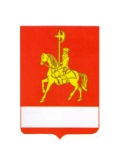 АДМИНИСТРАЦИЯ КАРАТУЗСКОГО РАЙОНАПОСТАНОВЛЕНИЕО внесении изменений в муниципальную программу «Развитие системы образования Каратузского района» В соответствии со ст. 179 Бюджетного кодекса Российской Федерации, ст. 26, 27.1 Устава муниципального образования «Каратузский район», Постановлением администрации Каратузского района от 24.08.2020 № 674-п «Об утверждении Порядка принятия решений о разработке муниципальных программ Каратузского района, их формирование и реализации», ПОСТАНОВЛЯЮ:Внести в муниципальную программу «Развитие системы образования Каратузского района», утвержденную постановлением администрации Каратузского района № 1162-п от 11.11.2013 года (в редакции от 25.11.2022 г. № 948-п) следующие изменения:1.1.В паспорте программы «Развитие системы образования Каратузского района», строку «Информация по ресурсному обеспечению муниципальной программы, в том числе в разбивке по источникам финансирования по годам реализации муниципальной программы» изложить в новой редакции:1.2.В приложении № 2 к муниципальной программе «Развитие системы образования Каратузского  района»,  в пункте 1 Паспорт подпрограммы строку «Информация по ресурсному обеспечению подпрограммы» изложить в следующей редакции:1.3.Приложение № 2 к подпрограмме 1 «Развитие дошкольного, общего и дополнительного образования детей», реализуемой в рамках муниципальной программы  «Развитие системы образования Каратузского района» изложить в следующей редакции согласно приложению № 1 к настоящему постановлению.1.4.Приложение № 2 к подпрограмме 3 «Одаренные дети», реализуемой в рамках муниципальной программы  «Развитие системы образования Каратузского района» изложить в следующей редакции согласно приложению № 2 к настоящему постановлению.1.5.  В приложении № 5 к муниципальной программе «Развитие системы образования Каратузского  района»,  в пункте 1 Паспорт подпрограммы строку «Информация по ресурсному обеспечению подпрограммы» изложить в следующей редакции:1.6.Приложение № 2 к подпрограмме «Обеспечение жизнедеятельности учреждений подведомственных Управлению образования администрации Каратузского района», реализуемой в рамках муниципальной программы  «Развитие системы образования Каратузского района» изложить в следующей редакции согласно приложению № 3 к настоящему постановлению.1.7.  В приложении № 6 к муниципальной программе «Развитие системы образования Каратузского  района»,  в пункте 1 Паспорт подпрограммы строку «Информация по ресурсному обеспечению подпрограммы» изложить в следующей редакции:1.8.Приложение № 2 к подпрограмме «Кадровый потенциал в системе образования Каратузского района», реализуемой в рамках муниципальной программы  «Развитие системы образования Каратузского района» изложить в следующей редакции согласно приложению № 4 к настоящему постановлению.1.9.  В приложении № 7 к муниципальной программе «Развитие системы образования Каратузского  района»,  в пункте 1 Паспорт подпрограммы строку «Информация по ресурсному обеспечению подпрограммы» изложить в следующей редакции:1.10.Приложение № 2 к подпрограмме «Обеспечение реализации муниципальной программы и прочие мероприятия», реализуемой в рамках муниципальной программы  «Развитие системы образования Каратузского района» изложить в следующей редакции согласно приложению № 5 к настоящему постановлению.1.11.Приложение №9 к муниципальной программе "Развитие системы образования Каратузского района" изложить в следующей редакции согласно приложению № 6 к настоящему постановлению.1.12. Приложение №10 к муниципальной программе "Развитие системы образования Каратузского района" изложить в следующей редакции согласно приложению № 7 к настоящему постановлению.    2. Контроль за исполнением настоящего распоряжения возложить на А.А.Савина, заместителя главы района по социальным вопросам.        3. Опубликовать постановление на официальном сайте администрации Каратузского района с адресом в информационно-телекоммуникационной сети Интернет – www.karatuzraion.ru4. Постановление вступает в силу в день, следующий за днем его официального опубликования в периодическом печатном издании «Вести муниципального образования «Каратузский район».И.о. главы района                                                                                  Е.С. Мигла  16.12.2022с. Каратузское          №   1036-п Информация по ресурсному обеспечению муниципальной программы, в том числе в разбивке по источникам финансирования по годам реализации муниципальной программыВсего по программе:2014 год – 418 050,58 тыс.рублей,в том числе:       федеральный бюджет – 12 008,09тыс.рублей;       краевой бюджет – 250 894,02 тыс.рублей;       районный бюджет -  155 148,47 тыс.рублей.2015 год – 421 960,78 тыс.рублей,в том числе:        федеральный бюджет – 2 108,20тыс.рублей;        краевой бюджет – 246 820,57 тыс.рублей;        районный бюджет – 173 032,01 тыс.рублей.  2016 год – 420 794,56 тыс.рублей,в том числе:        федеральный бюджет – 0 тыс.рублей;        краевой бюджет – 262 999,19 тыс.рублей;        районный бюджет – 157 795,37 тыс.рублей.2017 год – 455 828,43 тыс.рублей,в том числе:        федеральный бюджет -4197,75тыс.рублей;        краевой бюджет – 283 872,63тыс.рублей;        районный бюджет – 167 758,05 тыс.рублей.2018 год – 483 101,80 тыс.рублей,в том числе:        федеральный бюджет – 150,00 тыс.рублей;        краевой бюджет – 330 474,35 тыс.рублей;        районный бюджет – 152 477,45 тыс. рублей.2019 год – 516 225,55 тыс.рублей,в том числе:        федеральный бюджет – 0 тыс.рублей;        краевой бюджет – 349 987,32 тыс.рублей;        районный бюджет – 166 238,23 тыс.рублей.2020 год – 532 692,20 тыс.рублей,в том числе:        федеральный бюджет – 15882,92 тыс.рублей;        краевой бюджет – 326 994,11 тыс.рублей;        районный бюджет – 189 815,16 тыс.рублей.2021 год – 585 979,21 тыс.рублей,в том числе:        федеральный бюджет – 29052,05 тыс.рублей;        краевой бюджет – 337 448,30 тыс.рублей;        районный бюджет – 219 478,86 тыс.рублей.2022 год – 649 591,72 тыс.рублей,в том числе:        федеральный бюджет – 32328,04 тыс.рублей;        краевой бюджет – 388 789,99 тыс.рублей;        районный бюджет – 228 473,69 тыс.рублей.2023 год – 540 420,63 тыс.рублей,в том числе:        федеральный бюджет – 34 034,68 тыс.рублей;        краевой бюджет – 314 647,51 тыс.рублей;        районный бюджет – 191 738,44 тыс.рублей2024 год – 528 760,14 тыс.рублей,в том числе:        федеральный бюджет – 28930,05 тыс.рублей;        краевой бюджет – 311 091,65 тыс.рублей;        районный бюджет – 188 738,44 тыс.рублейИнформация по ресурсному обеспечению подпрограммыВсего средств на реализацию подпрограммы 1 616 267,79 тыс. рублей, в том числе:2022 год – 596 237,18 тыс. рублей;2023 год – 513 084,44 тыс.рублей;2024 год – 506 946,17 тыс.рублей;в том числе: средств районного бюджета 557 025,92 тыс. руб.2022 год – 205 454,60 тыс. рублей;2023 год – 175 973,65 тыс. рублей;2024 год – 175 597,67 тыс.рублей.средств краевого бюджета 963 949,11 тыс. руб.2022 год  – 358 454,55 тыс. рублей;2023 год – 303 076,11 тыс. рублей;2024 год – 302 418,45 тыс. рублей,средств федерального бюджета 95 292,772022 год – 32 328.04 тыс. рублей;2023 год – 34 034,68 тыс. рублей;2024 год – 28 930,05 тыс. рублей.Информация по ресурсному обеспечению подпрограммыВсего средств на реализацию подпрограммы 39 421,26 тыс. рублей, в том числе:2022 год – 24 157,24 тыс.рублей;2023 год – 8 944,02 тыс.рублей;2024 год – 6 320,00 тыс.рублей;в том числе: средств районного бюджета 22877,46 тыс. рублей, в том числе:2022 год – 13 253,44 тыс.рублей;2023 год – 6 124,02 тыс.рублей;2024 год – 3 500,00 тыс.рублей;средств краевого бюджета 16 543,80 тыс. руб.2022 год – 10 903,80 тыс.рублей;2023 год – 2 820,00 тыс.рублей;2024 год – 2 820,00 тыс.рублей.Информация по ресурсному обеспечению подпрограммыВсего средств на реализацию подпрограммы 2038,23  тыс. рублей, в том числе:2022 год – 608,83 тыс.рублей;2023 год – 714,7 тыс.рублей;2024 год – 714,7 тыс.рублей;в том числе: средств районного бюджета 2038,23  тыс. рублей, в том числе:2022 год – 608,83 тыс.рублей;2023 год – 714,7 тыс.рублей;2024 год – 714,7 тыс.рублей Информация по ресурсному обеспечению подпрограммыВсего средств на реализацию подпрограммы 41 378,15 тыс. рублей, в том числе:2022 год – 21 440,95 тыс.рублей;2023 год – 11 417,70 тыс.рублей;2024 год – 8 519,50 тыс.рублей;в том числе: средств районного бюджета 18366,70 тыс. рублей, в том числе:2022 год – 6 284,10 тыс.рублей;2023 год – 6 041,30 тыс.рублей;2024 год – 6 041,30 тыс.рублей;средств краевого бюджета 23 011,45 тыс. руб.2022 год – 15 156,85 тыс.рублей;2023 год – 5 376,40 тыс.рублей;2024 год – 2 478,20 тыс.рублей.Приложение № 1 к постановлению администрации Каратузского района от 16.12.2022 № 1036-пПриложение № 1 к постановлению администрации Каратузского района от 16.12.2022 № 1036-пПриложение № 1 к постановлению администрации Каратузского района от 16.12.2022 № 1036-пПриложение № 1 к постановлению администрации Каратузского района от 16.12.2022 № 1036-пПриложение № 1 к постановлению администрации Каратузского района от 16.12.2022 № 1036-пПриложение № 1 к постановлению администрации Каратузского района от 16.12.2022 № 1036-пПриложение № 1 к постановлению администрации Каратузского района от 16.12.2022 № 1036-пПриложение № 2 к подпрограмме1 "Развитие дошкольного, общего и дополнительного образования детей", реализуемой в рамках муниципальной программы "Развитие системы образования Каратузского района" Приложение № 2 к подпрограмме1 "Развитие дошкольного, общего и дополнительного образования детей", реализуемой в рамках муниципальной программы "Развитие системы образования Каратузского района" Приложение № 2 к подпрограмме1 "Развитие дошкольного, общего и дополнительного образования детей", реализуемой в рамках муниципальной программы "Развитие системы образования Каратузского района" Приложение № 2 к подпрограмме1 "Развитие дошкольного, общего и дополнительного образования детей", реализуемой в рамках муниципальной программы "Развитие системы образования Каратузского района" Приложение № 2 к подпрограмме1 "Развитие дошкольного, общего и дополнительного образования детей", реализуемой в рамках муниципальной программы "Развитие системы образования Каратузского района" Приложение № 2 к подпрограмме1 "Развитие дошкольного, общего и дополнительного образования детей", реализуемой в рамках муниципальной программы "Развитие системы образования Каратузского района" Приложение № 2 к подпрограмме1 "Развитие дошкольного, общего и дополнительного образования детей", реализуемой в рамках муниципальной программы "Развитие системы образования Каратузского района" Перечень мероприятий подпрограммы 1 "Развитие дошкольного, общего и дополнительного образования детей" муниципальной программы  "Развитие системы образования Каратузского района" Перечень мероприятий подпрограммы 1 "Развитие дошкольного, общего и дополнительного образования детей" муниципальной программы  "Развитие системы образования Каратузского района" Перечень мероприятий подпрограммы 1 "Развитие дошкольного, общего и дополнительного образования детей" муниципальной программы  "Развитие системы образования Каратузского района" Перечень мероприятий подпрограммы 1 "Развитие дошкольного, общего и дополнительного образования детей" муниципальной программы  "Развитие системы образования Каратузского района" Перечень мероприятий подпрограммы 1 "Развитие дошкольного, общего и дополнительного образования детей" муниципальной программы  "Развитие системы образования Каратузского района" Перечень мероприятий подпрограммы 1 "Развитие дошкольного, общего и дополнительного образования детей" муниципальной программы  "Развитие системы образования Каратузского района" Перечень мероприятий подпрограммы 1 "Развитие дошкольного, общего и дополнительного образования детей" муниципальной программы  "Развитие системы образования Каратузского района" Перечень мероприятий подпрограммы 1 "Развитие дошкольного, общего и дополнительного образования детей" муниципальной программы  "Развитие системы образования Каратузского района" Перечень мероприятий подпрограммы 1 "Развитие дошкольного, общего и дополнительного образования детей" муниципальной программы  "Развитие системы образования Каратузского района" Перечень мероприятий подпрограммы 1 "Развитие дошкольного, общего и дополнительного образования детей" муниципальной программы  "Развитие системы образования Каратузского района" Перечень мероприятий подпрограммы 1 "Развитие дошкольного, общего и дополнительного образования детей" муниципальной программы  "Развитие системы образования Каратузского района" № п/пЦели, задачи, мероприятия подпрограммы ГРБС Код бюджетной классификацииКод бюджетной классификацииКод бюджетной классификацииКод бюджетной классификацииРасходы по годам реализации программы (тыс.руб.)Расходы по годам реализации программы (тыс.руб.)Расходы по годам реализации программы (тыс.руб.)Расходы по годам реализации программы (тыс.руб.)Ожидаемый непосредственный результат (краткое описание) от реализации подпрограммного мероприятия (в том числе в натуральном выражении) 
(в натуральном выражении)№ п/пЦели, задачи, мероприятия подпрограммы ГРБС Код бюджетной классификацииКод бюджетной классификацииКод бюджетной классификацииКод бюджетной классификацииРасходы по годам реализации программы (тыс.руб.)Расходы по годам реализации программы (тыс.руб.)Расходы по годам реализации программы (тыс.руб.)Расходы по годам реализации программы (тыс.руб.)Ожидаемый непосредственный результат (краткое описание) от реализации подпрограммного мероприятия (в том числе в натуральном выражении) 
(в натуральном выражении)№ п/пЦели, задачи, мероприятия подпрограммы ГРБС ГРБСРзПрЦСРВРочередной финансовый годпервый год планового периодавторой год планового периодаИтого на очередной финансовый год и плановый периодОжидаемый непосредственный результат (краткое описание) от реализации подпрограммного мероприятия (в том числе в натуральном выражении) 
(в натуральном выражении)№ п/пЦели, задачи, мероприятия подпрограммы ГРБС ГРБСРзПрЦСРВР202220232024Итого на очередной финансовый год и плановый периодОжидаемый непосредственный результат (краткое описание) от реализации подпрограммного мероприятия (в том числе в натуральном выражении) 
(в натуральном выражении)123456789101112Цель: создание в системе дошкольного, общего и дополнительного образования равных возможностей для современного качественного образованияЦель: создание в системе дошкольного, общего и дополнительного образования равных возможностей для современного качественного образованияЦель: создание в системе дошкольного, общего и дополнительного образования равных возможностей для современного качественного образованияЦель: создание в системе дошкольного, общего и дополнительного образования равных возможностей для современного качественного образованияЦель: создание в системе дошкольного, общего и дополнительного образования равных возможностей для современного качественного образованияЦель: создание в системе дошкольного, общего и дополнительного образования равных возможностей для современного качественного образованияЦель: создание в системе дошкольного, общего и дополнительного образования равных возможностей для современного качественного образованияЦель: создание в системе дошкольного, общего и дополнительного образования равных возможностей для современного качественного образованияЦель: создание в системе дошкольного, общего и дополнительного образования равных возможностей для современного качественного образованияЦель: создание в системе дошкольного, общего и дополнительного образования равных возможностей для современного качественного образованияЦель: создание в системе дошкольного, общего и дополнительного образования равных возможностей для современного качественного образованияЦель: создание в системе дошкольного, общего и дополнительного образования равных возможностей для современного качественного образованияЗадача 1. Обеспечить повышение доступности дошкольного образования детей в возрасте от 1,5 до 7 лет, соответствующего федеральному государственному образовательному стандарту дошкольного образованияЗадача 1. Обеспечить повышение доступности дошкольного образования детей в возрасте от 1,5 до 7 лет, соответствующего федеральному государственному образовательному стандарту дошкольного образованияЗадача 1. Обеспечить повышение доступности дошкольного образования детей в возрасте от 1,5 до 7 лет, соответствующего федеральному государственному образовательному стандарту дошкольного образованияЗадача 1. Обеспечить повышение доступности дошкольного образования детей в возрасте от 1,5 до 7 лет, соответствующего федеральному государственному образовательному стандарту дошкольного образованияЗадача 1. Обеспечить повышение доступности дошкольного образования детей в возрасте от 1,5 до 7 лет, соответствующего федеральному государственному образовательному стандарту дошкольного образованияЗадача 1. Обеспечить повышение доступности дошкольного образования детей в возрасте от 1,5 до 7 лет, соответствующего федеральному государственному образовательному стандарту дошкольного образованияЗадача 1. Обеспечить повышение доступности дошкольного образования детей в возрасте от 1,5 до 7 лет, соответствующего федеральному государственному образовательному стандарту дошкольного образованияЗадача 1. Обеспечить повышение доступности дошкольного образования детей в возрасте от 1,5 до 7 лет, соответствующего федеральному государственному образовательному стандарту дошкольного образованияЗадача 1. Обеспечить повышение доступности дошкольного образования детей в возрасте от 1,5 до 7 лет, соответствующего федеральному государственному образовательному стандарту дошкольного образованияЗадача 1. Обеспечить повышение доступности дошкольного образования детей в возрасте от 1,5 до 7 лет, соответствующего федеральному государственному образовательному стандарту дошкольного образованияЗадача 1. Обеспечить повышение доступности дошкольного образования детей в возрасте от 1,5 до 7 лет, соответствующего федеральному государственному образовательному стандарту дошкольного образованияЗадача 1. Обеспечить повышение доступности дошкольного образования детей в возрасте от 1,5 до 7 лет, соответствующего федеральному государственному образовательному стандарту дошкольного образования1.1. Обеспечение деятельности (оказание услуг) подведомственных дошкольных учрежденийУправление образования Каратузского района9020701021004209061141133,8633917,9733541,99108593,82Обеспеченность  услугами дошкольных организаций  617 ребенок   - в 2022-24гг.1.1. Обеспечение деятельности (оказание услуг) подведомственных дошкольных учрежденийУправление образования Каратузского района90207010210042090612127,0923,8023,80174,69Обеспеченность  услугами дошкольных организаций  617 ребенок   - в 2022-24гг.1.1. Обеспечение деятельности (оказание услуг) подведомственных дошкольных учрежденийУправление образования Каратузского района902070102100420906214554,904110,004110,0012774,90Обеспеченность  услугами дошкольных организаций  617 ребенок   - в 2022-24гг.1.2.Расходы за счет субвенции на выплату и доставку компенсации части родительской платы за присмотр и уход за детьми в образовательных организациях края, реализующих образовательную программу дошкольного образованияУправление образования Каратузского района9021004021007556024451,1051,1051,10153,30Поддержка семей с первым ребенком, посещающим дошкольное учреждение - 369 детей в 2017-2023гг.; со вторым ребенком, посещающим дошкольное учреждение - 188 детей в 2021-23гг., с третьим и последующим ребенком, посещающим дошкольное учреждение  21 ребенок в 2021-23гг.1.2.Расходы за счет субвенции на выплату и доставку компенсации части родительской платы за присмотр и уход за детьми в образовательных организациях края, реализующих образовательную программу дошкольного образованияУправление образования Каратузского района902100402100755603231398,902554,002554,006506,90Поддержка семей с первым ребенком, посещающим дошкольное учреждение - 369 детей в 2017-2023гг.; со вторым ребенком, посещающим дошкольное учреждение - 188 детей в 2021-23гг., с третьим и последующим ребенком, посещающим дошкольное учреждение  21 ребенок в 2021-23гг.1.3. Расходы за счет субвенции на обеспечение выделения денежных средств на осуществление присмотра и ухода за детьми-инвалидами, детьми-сиротами и детьми, оставшимися без попечения родителей, а также детьми с туберкулезной интоксикацией, обучающимися в муниципальных образовательных организациях, реализующих образовательную программу дошкольного образования, без взимания родительской платы Управление образования Каратузского района90210030210075540611217,90340,80340,80899,50Социальная поддержка семей, имеющих ребенка -инвалида, опекаемого ребенка  в 2022-24гг. -  15 детей.1.3. Расходы за счет субвенции на обеспечение выделения денежных средств на осуществление присмотра и ухода за детьми-инвалидами, детьми-сиротами и детьми, оставшимися без попечения родителей, а также детьми с туберкулезной интоксикацией, обучающимися в муниципальных образовательных организациях, реализующих образовательную программу дошкольного образования, без взимания родительской платы Управление образования Каратузского района9021003021007554062118,0018,0018,0054,00Социальная поддержка семей, имеющих ребенка -инвалида, опекаемого ребенка  в 2022-24гг. -  15 детей.1.4.Расходы за счет субвенции на  обеспечение государственных гарантий реализации прав  на получение общедоступного и бесплатного дошкольного образования в муниципальных дошкольных образовательных организациях, общедоступного и бесплатного дошкольного образования в муниципальных общеобразовательных организациях, за исключением обеспечения деятельности административного и учебно-вспомогательного персонала муниципальных дошкольных образовательных и общеобразовательных организацийУправление образования Каратузского района9020701021007588061137675,8531240,1431240,14100156,13Обеспеченность  услугами дошкольных организаций  617 ребенок детей   - в 2022-24гг.1.4.Расходы за счет субвенции на  обеспечение государственных гарантий реализации прав  на получение общедоступного и бесплатного дошкольного образования в муниципальных дошкольных образовательных организациях, общедоступного и бесплатного дошкольного образования в муниципальных общеобразовательных организациях, за исключением обеспечения деятельности административного и учебно-вспомогательного персонала муниципальных дошкольных образовательных и общеобразовательных организацийУправление образования Каратузского района902070102100758806215103,394374,604374,6013852,59Обеспеченность  услугами дошкольных организаций  617 ребенок детей   - в 2022-24гг.1.4.Расходы за счет субвенции на  обеспечение государственных гарантий реализации прав  на получение общедоступного и бесплатного дошкольного образования в муниципальных дошкольных образовательных организациях, общедоступного и бесплатного дошкольного образования в муниципальных общеобразовательных организациях, за исключением обеспечения деятельности административного и учебно-вспомогательного персонала муниципальных дошкольных образовательных и общеобразовательных организацийУправление образования Каратузского района9020701021007588061284,50105,36105,36295,22Обеспеченность  услугами дошкольных организаций  617 ребенок детей   - в 2022-24гг.1.5.Расходы за счет субвенции на  обеспечение государственных гарантий реализации прав  на получение общедоступного и бесплатного дошкольного образования в муниципальных дошкольных образовательных организациях, общедоступного и бесплатного дошкольного образования в муниципальных общеобразовательных организациях, в части обеспечения деятельности административного и учебно-вспомогательного персонала муниципальных дошкольных образовательных и общеобразовательных организацийУправление образования Каратузского района9020701021007408061125738,8023012,1023012,1071763,00Обеспеченность  услугами дошкольных организаций  617 ребенок детей   - в 2022-24гг.1.5.Расходы за счет субвенции на  обеспечение государственных гарантий реализации прав  на получение общедоступного и бесплатного дошкольного образования в муниципальных дошкольных образовательных организациях, общедоступного и бесплатного дошкольного образования в муниципальных общеобразовательных организациях, в части обеспечения деятельности административного и учебно-вспомогательного персонала муниципальных дошкольных образовательных и общеобразовательных организацийУправление образования Каратузского района90207010210074080612757,300,000,00757,30Обеспеченность  услугами дошкольных организаций  617 ребенок детей   - в 2022-24гг.1.5.Расходы за счет субвенции на  обеспечение государственных гарантий реализации прав  на получение общедоступного и бесплатного дошкольного образования в муниципальных дошкольных образовательных организациях, общедоступного и бесплатного дошкольного образования в муниципальных общеобразовательных организациях, в части обеспечения деятельности административного и учебно-вспомогательного персонала муниципальных дошкольных образовательных и общеобразовательных организацийУправление образования Каратузского района902070102100740806213055,902681,702681,708419,30Обеспеченность  услугами дошкольных организаций  617 ребенок детей   - в 2022-24гг.Расходы за счет субвенции на  обеспечение государственных гарантий реализации прав  на получение общедоступного и бесплатного дошкольного образования в муниципальных дошкольных образовательных организациях, общедоступного и бесплатного дошкольного образования в муниципальных общеобразовательных организациях, в части обеспечения деятельности административного и учебно-вспомогательного персонала муниципальных дошкольных образовательных и общеобразовательных организаций07010210074080622100,000,000,00100,001.6.Финансовое обеспечение (возмещение) расходных обязательств муниципальных образований, связанных с увеличением с 1 июня 2022 года региональных выплат.070102100103406112100,400,000,002100,401.6.Финансовое обеспечение (возмещение) расходных обязательств муниципальных образований, связанных с увеличением с 1 июня 2022 года региональных выплат.07010210010490621217,000,000,00217,001.7.Расходы за счет иных  межбюджетных трансфертов на финансовое обеспечение (возмещение) расходов, связанных с предоставлением мер социальной поддержки в сфере дошкольного и общего образования детям из семей лиц, принимающих участие в специальной военной операции0709021000853061191,050,000,0091,05Задача 2. Обеспечить новое качество общего образования, соответствующее федеральным государственным стандартам начального общего, основного общего, среднего общего образования, федеральным государственным стандартам ОВЗЗадача 2. Обеспечить новое качество общего образования, соответствующее федеральным государственным стандартам начального общего, основного общего, среднего общего образования, федеральным государственным стандартам ОВЗЗадача 2. Обеспечить новое качество общего образования, соответствующее федеральным государственным стандартам начального общего, основного общего, среднего общего образования, федеральным государственным стандартам ОВЗЗадача 2. Обеспечить новое качество общего образования, соответствующее федеральным государственным стандартам начального общего, основного общего, среднего общего образования, федеральным государственным стандартам ОВЗЗадача 2. Обеспечить новое качество общего образования, соответствующее федеральным государственным стандартам начального общего, основного общего, среднего общего образования, федеральным государственным стандартам ОВЗЗадача 2. Обеспечить новое качество общего образования, соответствующее федеральным государственным стандартам начального общего, основного общего, среднего общего образования, федеральным государственным стандартам ОВЗЗадача 2. Обеспечить новое качество общего образования, соответствующее федеральным государственным стандартам начального общего, основного общего, среднего общего образования, федеральным государственным стандартам ОВЗЗадача 2. Обеспечить новое качество общего образования, соответствующее федеральным государственным стандартам начального общего, основного общего, среднего общего образования, федеральным государственным стандартам ОВЗЗадача 2. Обеспечить новое качество общего образования, соответствующее федеральным государственным стандартам начального общего, основного общего, среднего общего образования, федеральным государственным стандартам ОВЗЗадача 2. Обеспечить новое качество общего образования, соответствующее федеральным государственным стандартам начального общего, основного общего, среднего общего образования, федеральным государственным стандартам ОВЗЗадача 2. Обеспечить новое качество общего образования, соответствующее федеральным государственным стандартам начального общего, основного общего, среднего общего образования, федеральным государственным стандартам ОВЗЗадача 2. Обеспечить новое качество общего образования, соответствующее федеральным государственным стандартам начального общего, основного общего, среднего общего образования, федеральным государственным стандартам ОВЗ2.1.Обеспечение деятельности (оказание услуг) подведомственных учреждений общего образованияУправление образования Каратузского района90207020210042190611111541,3493364,7193426,61298332,66Обеспечение прав детей на получение общего образования независимо от места проживания  2072 ребенка в 2022-24гг.2.1.Обеспечение деятельности (оказание услуг) подведомственных учреждений общего образованияУправление образования Каратузского района90207020210042190612932,6711,9811,98956,63Приобретение основных средств для обеспечения основного вида деятельности 2.2.Расходы за счет субвенции на обеспечение питанием детей, обучающихся в муниципальных и частных образовательных организациях, реализующих основные общеобразовательные программы, без взимания платыУправление образования Каратузского района902100302100756606129059,8011431,8011431,8031923,40Предоставление возможности детям из малообеспеченных семей питания без взимания платы  1274 чел. в 2020-22гг.2.3.Расходы за счет субвенции на  обеспечение государственных гарантий реализации прав на получение общедоступного и бесплатного начального общего, основного общего, среднего общего образования в муниципальных общеобразовательных организациях, обеспечение дополнительного образования детей в муниципальных общеобразовательных организациях, за исключением обеспечения деятельности административного и учебно-вспомогательного персонала муниципальных общеобразовательных организаций Управление образования Каратузского района90207020210075640611209096,66177504,91177504,91564106,48Обеспечение прав детей на получение общего образования независимо от места проживания  2072 ребенка в 2022-24гг.2.3.Расходы за счет субвенции на  обеспечение государственных гарантий реализации прав на получение общедоступного и бесплатного начального общего, основного общего, среднего общего образования в муниципальных общеобразовательных организациях, обеспечение дополнительного образования детей в муниципальных общеобразовательных организациях, за исключением обеспечения деятельности административного и учебно-вспомогательного персонала муниципальных общеобразовательных организаций Управление образования Каратузского района902070202100756406124921,994645,694645,6914213,37Обеспечение прав детей на получение общего образования независимо от места проживания  2072 ребенка в 2022-24гг.2.3.Расходы за счет субвенции на  обеспечение государственных гарантий реализации прав на получение общедоступного и бесплатного начального общего, основного общего, среднего общего образования в муниципальных общеобразовательных организациях, обеспечение дополнительного образования детей в муниципальных общеобразовательных организациях, за исключением обеспечения деятельности административного и учебно-вспомогательного персонала муниципальных общеобразовательных организаций Управление образования Каратузского района902070302100756406119942,4813862,0013862,0037666,48Обеспечение прав детей на получение общего образования независимо от места проживания  2072 ребенка в 2022-24гг.2.4.Расходы за счет субвенции на  обеспечение государственных гарантий реализации прав на получение общедоступного и бесплатного начального общего, основного общего, среднего общего образования в муниципальных общеобразовательных организациях, обеспечение дополнительного образования детей в муниципальных общеобразовательных организациях, в части обеспечения деятельности административного и учебно-вспомогательного персонала муниципальных общеобразовательных организаций Управление образования Каратузского района9020702021007409061138698,1727963,5027963,5094625,17Обеспечение прав детей на получение общего образования независимо от места проживания  2072 ребенка в 2022-24гг.2.5Расходы за счет субсидии на софинансирование организации и обеспечения обучающихся по образовательным программам начального общего образования в муниципальных образовательных организациях за исключением обучающихся с ограниченными возможностями здоровья, бесплатным горячим питанием, предусматривающим наличие горячего блюда, не считая горячего напитка902100302100L30406128234,558568,208870,6025673,35Предоставление возможности питания детям начальных классов без взимания платы   в 2022-24гг.2.6.Ежемесячное денежное вознаграждение за классное руководство педагогическим работникам государственных и муниципальных общеобразовательных организаций 9020702021005303061121443,9021443,9021443,9064331,702.7Финансовое обеспечение (возмещение) расходных обязательств муниципальных образований, связанных с увеличением с 1 июня 2022 года региональных выплат.902070202100103406114609,350,000,004609,352.8.Расходы за счет иных  межбюджетных трансфертов на финансовое обеспечение (возмещение) расходов, связанных с предоставлением мер социальной поддержки в сфере дошкольного и общего образования детям из семей лиц, принимающих участие в специальной военной операции9020709021000853061252,850,000,0052,85Задача 3.  Обеспечить развитие системы дополнительного образования в 18 образовательных учреждениях, в том числе за счет разработки и реализации современных образовательных программ, дистанционных и сетевых форм их реализацииЗадача 3.  Обеспечить развитие системы дополнительного образования в 18 образовательных учреждениях, в том числе за счет разработки и реализации современных образовательных программ, дистанционных и сетевых форм их реализацииЗадача 3.  Обеспечить развитие системы дополнительного образования в 18 образовательных учреждениях, в том числе за счет разработки и реализации современных образовательных программ, дистанционных и сетевых форм их реализацииЗадача 3.  Обеспечить развитие системы дополнительного образования в 18 образовательных учреждениях, в том числе за счет разработки и реализации современных образовательных программ, дистанционных и сетевых форм их реализацииЗадача 3.  Обеспечить развитие системы дополнительного образования в 18 образовательных учреждениях, в том числе за счет разработки и реализации современных образовательных программ, дистанционных и сетевых форм их реализацииЗадача 3.  Обеспечить развитие системы дополнительного образования в 18 образовательных учреждениях, в том числе за счет разработки и реализации современных образовательных программ, дистанционных и сетевых форм их реализацииЗадача 3.  Обеспечить развитие системы дополнительного образования в 18 образовательных учреждениях, в том числе за счет разработки и реализации современных образовательных программ, дистанционных и сетевых форм их реализацииЗадача 3.  Обеспечить развитие системы дополнительного образования в 18 образовательных учреждениях, в том числе за счет разработки и реализации современных образовательных программ, дистанционных и сетевых форм их реализацииЗадача 3.  Обеспечить развитие системы дополнительного образования в 18 образовательных учреждениях, в том числе за счет разработки и реализации современных образовательных программ, дистанционных и сетевых форм их реализацииЗадача 3.  Обеспечить развитие системы дополнительного образования в 18 образовательных учреждениях, в том числе за счет разработки и реализации современных образовательных программ, дистанционных и сетевых форм их реализацииЗадача 3.  Обеспечить развитие системы дополнительного образования в 18 образовательных учреждениях, в том числе за счет разработки и реализации современных образовательных программ, дистанционных и сетевых форм их реализацииЗадача 3.  Обеспечить развитие системы дополнительного образования в 18 образовательных учреждениях, в том числе за счет разработки и реализации современных образовательных программ, дистанционных и сетевых форм их реализации3.1.Обеспечение стабильного функционирования и развития учреждений дополнительного образования детейУправление образования Каратузского района9020703021004239061120496,1416775,8015932,7953204,73Обеспечение прав детей на получение дополнительного образования независимо от места проживания  1195 детей в 2022-2024гг.3.1.Обеспечение стабильного функционирования и развития учреждений дополнительного образования детейУправление образования Каратузского района0703021004239061262,630,000,0062,63Обеспечение прав детей на получение дополнительного образования независимо от места проживания  1195 детей в 2022-2024гг.3.1.Обеспечение стабильного функционирования и развития учреждений дополнительного образования детейУправление образования Каратузского района070302100423906218649,038773,708773,7026196,43Обеспечение прав детей на получение дополнительного образования независимо от места проживания  1195 детей в 2022-2024гг.3.1.Обеспечение стабильного функционирования и развития учреждений дополнительного образования детейАдминистрация района9010703021004239061112945,1612286,1012286,1037517,36Обеспечение прав детей на получение дополнительного образования независимо от места проживания  1195 детей в 2022-2024гг.3.2.Обеспечение функционирования модели персонифицированного финансирования дополнительного образования детейУправление образования Каратузского района902070302100424906114049,256131,436911,4017092,08Обеспечение прав детей на получение дополнительного образования независимо от места проживания  1195 детей в 2022-2024гг.3.2.Обеспечение функционирования модели персонифицированного финансирования дополнительного образования детейУправление образования Каратузского района902070302100424906130,00123,89139,65263,54Обеспечение прав детей на получение дополнительного образования независимо от места проживания  1195 детей в 2022-2024гг.3.2.Обеспечение функционирования модели персонифицированного финансирования дополнительного образования детейУправление образования Каратузского района902070302100424906230,00123,89139,65263,54Обеспечение прав детей на получение дополнительного образования независимо от места проживания  1195 детей в 2022-2024гг.3.2.Обеспечение функционирования модели персонифицированного финансирования дополнительного образования детейУправление образования Каратузского района902070302100424906330,00123,89139,65263,54Обеспечение прав детей на получение дополнительного образования независимо от места проживания  1195 детей в 2022-2024гг.3.2.Обеспечение функционирования модели персонифицированного финансирования дополнительного образования детейУправление образования Каратузского района902070302100424908130,00123,89139,65263,54Обеспечение прав детей на получение дополнительного образования независимо от места проживания  1195 детей в 2022-2024гг.3.3.Финансовое обеспечение (возмещение) расходных обязательств муниципальных образований, связанных с увеличением с 1 июня 2022 года региональных выплат.Управление образования Каратузского района9010703021001034061167,800,000,0067,803.3.Финансовое обеспечение (возмещение) расходных обязательств муниципальных образований, связанных с увеличением с 1 июня 2022 года региональных выплат.Управление образования Каратузского района90207030210010340611104,150,000,00104,15Задача 4. Обеспечить реализацию региональных проектов национального проекта «Образование»Задача 4. Обеспечить реализацию региональных проектов национального проекта «Образование»Задача 4. Обеспечить реализацию региональных проектов национального проекта «Образование»Задача 4. Обеспечить реализацию региональных проектов национального проекта «Образование»Задача 4. Обеспечить реализацию региональных проектов национального проекта «Образование»Задача 4. Обеспечить реализацию региональных проектов национального проекта «Образование»Задача 4. Обеспечить реализацию региональных проектов национального проекта «Образование»Задача 4. Обеспечить реализацию региональных проектов национального проекта «Образование»Задача 4. Обеспечить реализацию региональных проектов национального проекта «Образование»Задача 4. Обеспечить реализацию региональных проектов национального проекта «Образование»Задача 4. Обеспечить реализацию региональных проектов национального проекта «Образование»Задача 4. Обеспечить реализацию региональных проектов национального проекта «Образование»4.1Расходы за счет субсидии на создание и обеспечение функционирования центров образования естественно-научной и технологической направленностей в общеобразовательных организациях, расположенных в сельской местности и малых городахУправление образования Каратузского района9020702021Е1516902444955,774026,991269,0010251,76Создание "Точек роста" в 10 ОУ: 2021 год 3 школы, 2022 - 4 школы, 2023 - 3 школы4.1Расходы за счет субсидии на создание и обеспечение функционирования центров образования естественно-научной и технологической направленностей в общеобразовательных организациях, расположенных в сельской местности и малых городахУправление образования Каратузского района9020702021Е151690612650,230,000,00650,23Создание "Точек роста" в 10 ОУ: 2021 год 3 школы, 2022 - 4 школы, 2023 - 3 школы4.2Создание и обеспечение функционирования центров образования естественно-научной и технологической направленностей в общеобразовательных организациях, расположенных в сельской местности и малых городах, за счет средств краевого бюджетаУправление образования Каратузского района902070202100S59806122424,250,000,002424,25Создание "Точек роста" в 10 ОУ: 2021 год 3 школы, 2022 - 4 школы, 2023 - 3 школы4.3Расходы за счет субсидии на создание в общеобразовательных организациях, расположенных в сельской местности и малых городах, условий для занятий физической культурой и спортомУправление образования Каратузского района9020702021Е2509706120,003368,590,003368,59Создание в МБОУ Каратузская СОШ условий для занятий физической культуры и спортом4.4Приобретение мебели в помещения, используемые для создания и обеспечения функционирования центров образования естественно-научной и технологической направленностей в общеобразовательных организацияхУправление образования Каратузского района90207020210042190612900,000,000,00900,00Приобретение мебели, брендирование помещений центров "Точка роста" 2021 год 3 школы, 2022 - 4 школы, 2023 - 3 школыИтого по подпрограммевсего расходные обязательства ****596264,12513084,44506946,171616294,74в том числе по ГРБС: Управление образования администрации Каратузского района902***583251,17500798,34494660,071570677,47в том числе по ГРБС: администрация Каратузского района901***13012,9612286,1012286,1037585,16Приложение № 2 к постановлению администрации Каратузского района от 16.12.2022 № 1036-пПриложение № 2 к постановлению администрации Каратузского района от 16.12.2022 № 1036-пПриложение № 2 к постановлению администрации Каратузского района от 16.12.2022 № 1036-пПриложение № 2 к постановлению администрации Каратузского района от 16.12.2022 № 1036-пПриложение № 2 к постановлению администрации Каратузского района от 16.12.2022 № 1036-пПриложение № 2 к подпрограмме 3  "Одаренные дети", реализуемой в рамках муниципальной программы "Развитие системы образования Каратузского района" Приложение № 2 к подпрограмме 3  "Одаренные дети", реализуемой в рамках муниципальной программы "Развитие системы образования Каратузского района" Приложение № 2 к подпрограмме 3  "Одаренные дети", реализуемой в рамках муниципальной программы "Развитие системы образования Каратузского района" Приложение № 2 к подпрограмме 3  "Одаренные дети", реализуемой в рамках муниципальной программы "Развитие системы образования Каратузского района" Приложение № 2 к подпрограмме 3  "Одаренные дети", реализуемой в рамках муниципальной программы "Развитие системы образования Каратузского района" Перечень мероприятий подпрограммы 3 "Одаренные дети"  муниципальной программы  "Развитие системы образования Каратузского района" Перечень мероприятий подпрограммы 3 "Одаренные дети"  муниципальной программы  "Развитие системы образования Каратузского района" Перечень мероприятий подпрограммы 3 "Одаренные дети"  муниципальной программы  "Развитие системы образования Каратузского района" Перечень мероприятий подпрограммы 3 "Одаренные дети"  муниципальной программы  "Развитие системы образования Каратузского района" Перечень мероприятий подпрограммы 3 "Одаренные дети"  муниципальной программы  "Развитие системы образования Каратузского района" Перечень мероприятий подпрограммы 3 "Одаренные дети"  муниципальной программы  "Развитие системы образования Каратузского района" Перечень мероприятий подпрограммы 3 "Одаренные дети"  муниципальной программы  "Развитие системы образования Каратузского района" Перечень мероприятий подпрограммы 3 "Одаренные дети"  муниципальной программы  "Развитие системы образования Каратузского района" Перечень мероприятий подпрограммы 3 "Одаренные дети"  муниципальной программы  "Развитие системы образования Каратузского района" Перечень мероприятий подпрограммы 3 "Одаренные дети"  муниципальной программы  "Развитие системы образования Каратузского района" Перечень мероприятий подпрограммы 3 "Одаренные дети"  муниципальной программы  "Развитие системы образования Каратузского района" № п/пЦели, задачи, мероприятия подпрограммыГРБСКод бюджетной классификации Код бюджетной классификации Код бюджетной классификации Код бюджетной классификации Расходы по годам реализации программы (тыс.руб.)Расходы по годам реализации программы (тыс.руб.)Расходы по годам реализации программы (тыс.руб.)Расходы по годам реализации программы (тыс.руб.)Ожидаемый результат от реализации подпрограммного мероприятия (в натуральном выражении)№ п/пЦели, задачи, мероприятия подпрограммыГРБСГРБСРзПрЦСРВРочередной финансовый годпервый год планового периодавторой год планового периодаИтого на очередной финансовый год и плановый периодОжидаемый результат от реализации подпрограммного мероприятия (в натуральном выражении)№ п/пЦели, задачи, мероприятия подпрограммыГРБСГРБСРзПрЦСРВР202220232024Итого на очередной финансовый год и плановый периодОжидаемый результат от реализации подпрограммного мероприятия (в натуральном выражении)123456789101112Цель подпрограммы: обеспечение условий для продолжения и повышения качества работы с одаренными детьми Каратузского района  Цель подпрограммы: обеспечение условий для продолжения и повышения качества работы с одаренными детьми Каратузского района  Цель подпрограммы: обеспечение условий для продолжения и повышения качества работы с одаренными детьми Каратузского района  Цель подпрограммы: обеспечение условий для продолжения и повышения качества работы с одаренными детьми Каратузского района  Цель подпрограммы: обеспечение условий для продолжения и повышения качества работы с одаренными детьми Каратузского района  Цель подпрограммы: обеспечение условий для продолжения и повышения качества работы с одаренными детьми Каратузского района  Цель подпрограммы: обеспечение условий для продолжения и повышения качества работы с одаренными детьми Каратузского района  Цель подпрограммы: обеспечение условий для продолжения и повышения качества работы с одаренными детьми Каратузского района  Цель подпрограммы: обеспечение условий для продолжения и повышения качества работы с одаренными детьми Каратузского района  Цель подпрограммы: обеспечение условий для продолжения и повышения качества работы с одаренными детьми Каратузского района  Цель подпрограммы: обеспечение условий для продолжения и повышения качества работы с одаренными детьми Каратузского района  Цель подпрограммы: обеспечение условий для продолжения и повышения качества работы с одаренными детьми Каратузского района  Задача № 1. Организовать проведение конкурсов, фестивалей, конференций, форумов, интенсивных школ, олимпиад для одаренных и талантливых детей Каратузского районаЗадача № 1. Организовать проведение конкурсов, фестивалей, конференций, форумов, интенсивных школ, олимпиад для одаренных и талантливых детей Каратузского районаЗадача № 1. Организовать проведение конкурсов, фестивалей, конференций, форумов, интенсивных школ, олимпиад для одаренных и талантливых детей Каратузского районаЗадача № 1. Организовать проведение конкурсов, фестивалей, конференций, форумов, интенсивных школ, олимпиад для одаренных и талантливых детей Каратузского районаЗадача № 1. Организовать проведение конкурсов, фестивалей, конференций, форумов, интенсивных школ, олимпиад для одаренных и талантливых детей Каратузского районаЗадача № 1. Организовать проведение конкурсов, фестивалей, конференций, форумов, интенсивных школ, олимпиад для одаренных и талантливых детей Каратузского районаЗадача № 1. Организовать проведение конкурсов, фестивалей, конференций, форумов, интенсивных школ, олимпиад для одаренных и талантливых детей Каратузского районаЗадача № 1. Организовать проведение конкурсов, фестивалей, конференций, форумов, интенсивных школ, олимпиад для одаренных и талантливых детей Каратузского районаЗадача № 1. Организовать проведение конкурсов, фестивалей, конференций, форумов, интенсивных школ, олимпиад для одаренных и талантливых детей Каратузского районаЗадача № 1. Организовать проведение конкурсов, фестивалей, конференций, форумов, интенсивных школ, олимпиад для одаренных и талантливых детей Каратузского районаЗадача № 1. Организовать проведение конкурсов, фестивалей, конференций, форумов, интенсивных школ, олимпиад для одаренных и талантливых детей Каратузского районаЗадача № 1. Организовать проведение конкурсов, фестивалей, конференций, форумов, интенсивных школ, олимпиад для одаренных и талантливых детей Каратузского района1.1.Проведение конкурсов, фестивалей и других мероприятий (МБОУ ДО "Центр "Радуга") Управление образования администрации Каратузского района90207090230002030612343,27224,87224,87793,01Организация и проведение 20 ежегодных мероприятий с общим охватом 1500 человек1.2.Проведение районных военно-спортивных мероприятий (центр "Патриот") Управление образования администрации Каратузского района90207090230002030612298,71307,50307,50913,71Развитие системы районных спортивно-массовых мероприятий. Воспитание патриотизма. Организация и проведение  5 ежегодных спортивных мероприятий с общим охватом 400 человек1.3.Проведение конкурсов, фестивалей и других мероприятий (МБУ ДО " Каратузская ДШИ")в том числе по ГРБС: администрация Каратузского района9010709023000203061240,0040,0040,00120,00Повышение качества творческого потенциала талантливых и одаренных детей и преподавателей МБОУ ДОД Каратузская детская школа искусств в Каратузском районе. Профориентации и качественная подготовка кадров культуры для Каратузского района1.4.Проведение конкурса проектов по предупреждению детского дорожно-транспортного травматизма среди дошкольных учреждений района Управление образования администрации Каратузского района9020701023001202061211,3310,0010,0031,33Развитие системы районных спортивно-массовых мероприятий. Актуализация среди дошкольников безопасного дорожного движения. Количество участников: 11 ОУ1.5.Выплата стипендий главы муниципального образования "Каратузский район" Красноярского края администрация Каратузского района9011003023000223031348,0048,0048,00144,00Ежегодная поддержка 2 выпускников с целью привлечения молодых специалистов в бюджетную сферу района (2018 год - 1 специалист в МБОУ Таятская ООШ)1.6.Выплата гранта главы района муниципального образования "Каратузский район" Красноярского края за результаты ЕГЭ 95 баллов и выше администрация Каратузского района9020709023000203061220,0050,0050,00120,00выявление и поддержка талантливых детей (ежегодно 5 человек)Задача № 2. Организовать индивидуальное сопровождение победителей и призеров олимпиады школьников, участие в круглогодичных школах интеллектуально одаренных детей, спортивно одаренных детей и детей, одаренных в области культуры и искусства, организация участия детей и сопровождающих их лиц в конкурсных мероприятиях за пределами Каратузского района Задача № 2. Организовать индивидуальное сопровождение победителей и призеров олимпиады школьников, участие в круглогодичных школах интеллектуально одаренных детей, спортивно одаренных детей и детей, одаренных в области культуры и искусства, организация участия детей и сопровождающих их лиц в конкурсных мероприятиях за пределами Каратузского района Задача № 2. Организовать индивидуальное сопровождение победителей и призеров олимпиады школьников, участие в круглогодичных школах интеллектуально одаренных детей, спортивно одаренных детей и детей, одаренных в области культуры и искусства, организация участия детей и сопровождающих их лиц в конкурсных мероприятиях за пределами Каратузского района Задача № 2. Организовать индивидуальное сопровождение победителей и призеров олимпиады школьников, участие в круглогодичных школах интеллектуально одаренных детей, спортивно одаренных детей и детей, одаренных в области культуры и искусства, организация участия детей и сопровождающих их лиц в конкурсных мероприятиях за пределами Каратузского района Задача № 2. Организовать индивидуальное сопровождение победителей и призеров олимпиады школьников, участие в круглогодичных школах интеллектуально одаренных детей, спортивно одаренных детей и детей, одаренных в области культуры и искусства, организация участия детей и сопровождающих их лиц в конкурсных мероприятиях за пределами Каратузского района Задача № 2. Организовать индивидуальное сопровождение победителей и призеров олимпиады школьников, участие в круглогодичных школах интеллектуально одаренных детей, спортивно одаренных детей и детей, одаренных в области культуры и искусства, организация участия детей и сопровождающих их лиц в конкурсных мероприятиях за пределами Каратузского района Задача № 2. Организовать индивидуальное сопровождение победителей и призеров олимпиады школьников, участие в круглогодичных школах интеллектуально одаренных детей, спортивно одаренных детей и детей, одаренных в области культуры и искусства, организация участия детей и сопровождающих их лиц в конкурсных мероприятиях за пределами Каратузского района Задача № 2. Организовать индивидуальное сопровождение победителей и призеров олимпиады школьников, участие в круглогодичных школах интеллектуально одаренных детей, спортивно одаренных детей и детей, одаренных в области культуры и искусства, организация участия детей и сопровождающих их лиц в конкурсных мероприятиях за пределами Каратузского района Задача № 2. Организовать индивидуальное сопровождение победителей и призеров олимпиады школьников, участие в круглогодичных школах интеллектуально одаренных детей, спортивно одаренных детей и детей, одаренных в области культуры и искусства, организация участия детей и сопровождающих их лиц в конкурсных мероприятиях за пределами Каратузского района Задача № 2. Организовать индивидуальное сопровождение победителей и призеров олимпиады школьников, участие в круглогодичных школах интеллектуально одаренных детей, спортивно одаренных детей и детей, одаренных в области культуры и искусства, организация участия детей и сопровождающих их лиц в конкурсных мероприятиях за пределами Каратузского района Задача № 2. Организовать индивидуальное сопровождение победителей и призеров олимпиады школьников, участие в круглогодичных школах интеллектуально одаренных детей, спортивно одаренных детей и детей, одаренных в области культуры и искусства, организация участия детей и сопровождающих их лиц в конкурсных мероприятиях за пределами Каратузского района Задача № 2. Организовать индивидуальное сопровождение победителей и призеров олимпиады школьников, участие в круглогодичных школах интеллектуально одаренных детей, спортивно одаренных детей и детей, одаренных в области культуры и искусства, организация участия детей и сопровождающих их лиц в конкурсных мероприятиях за пределами Каратузского района 2.1.Краевой слет юных инспекторов дорожного движения - финал краевого конкурса "Безопасное колесо" и краевого дистанционного конкурса "Знатоки дорожных правил" в г.Красноярске902070902300020406120,0020,0020,0040,00участие 1 команды (5 участников) на краевом уровне2.2.Участие в мероприятиях регионального, межрегионального, краевого, зонального и международного уровней (МБОУ ДО "Центр "Радуга") Управление образования администрации Каратузского района902070902300020406129,4277,0177,01163,44участие 1 команды ( 3 участника) в мероприятии среди юных техников, краевой уровень 2.3.Участие в соревнованиях регионального, межрегионального, краевого, зонального и международного уровней (центр "Патриот") Управление образования администрации Каратузского района9020709023000204061237,7956,5056,50150,79Выявление и поддержка талантливых детей, занимающихся пулевой стрельбой. Участие в краевом мероприятии  1 команда (5 участников)2.4.Участие в  мероприятиях регионального, межрегионального, краевого, зонального и международного уровней (МБУ ДО  "Каратузская ДШИ")в том числе по ГРБС: администрация Каратузского района9010709023000204061285,2499,4099,40284,04Повышение качества творческого потенциала талантливых и одаренных детей и преподавателей в Каратузском районе. Профориентация и качественная подготовка кадров культуры для Каратузского района. 120 участников Итого по подпрограммевсего расходные обязательства ****893,75933,28933,282760,31в том числе по ГРБС: Управление образования 902***720,51745,88745,882212,27Администрация Каратузского района901***173,24187,40187,40548,04Приложение № 3 к постановлению администрации Каратузского района от 16.12.2022 № 1036-пПриложение № 3 к постановлению администрации Каратузского района от 16.12.2022 № 1036-пПриложение № 3 к постановлению администрации Каратузского района от 16.12.2022 № 1036-пПриложение № 3 к постановлению администрации Каратузского района от 16.12.2022 № 1036-пПриложение № 3 к постановлению администрации Каратузского района от 16.12.2022 № 1036-пПриложение № 2 к подпрограмме 4  «Обеспечение жизнедеятельности учреждений подведомственных Управлению образования администрации Каратузского района», реализуемой в рамках муниципальной программы "Развитие системы образования Каратузского района" Приложение № 2 к подпрограмме 4  «Обеспечение жизнедеятельности учреждений подведомственных Управлению образования администрации Каратузского района», реализуемой в рамках муниципальной программы "Развитие системы образования Каратузского района" Приложение № 2 к подпрограмме 4  «Обеспечение жизнедеятельности учреждений подведомственных Управлению образования администрации Каратузского района», реализуемой в рамках муниципальной программы "Развитие системы образования Каратузского района" Приложение № 2 к подпрограмме 4  «Обеспечение жизнедеятельности учреждений подведомственных Управлению образования администрации Каратузского района», реализуемой в рамках муниципальной программы "Развитие системы образования Каратузского района" Приложение № 2 к подпрограмме 4  «Обеспечение жизнедеятельности учреждений подведомственных Управлению образования администрации Каратузского района», реализуемой в рамках муниципальной программы "Развитие системы образования Каратузского района" Перечень мероприятий  подпрограммы 4 «Обеспечение жизнедеятельности учреждений подведомственных Управлению образования администрации Каратузского района» муниципальной программы «Развитие системы образования Каратузского района» Перечень мероприятий  подпрограммы 4 «Обеспечение жизнедеятельности учреждений подведомственных Управлению образования администрации Каратузского района» муниципальной программы «Развитие системы образования Каратузского района» Перечень мероприятий  подпрограммы 4 «Обеспечение жизнедеятельности учреждений подведомственных Управлению образования администрации Каратузского района» муниципальной программы «Развитие системы образования Каратузского района» Перечень мероприятий  подпрограммы 4 «Обеспечение жизнедеятельности учреждений подведомственных Управлению образования администрации Каратузского района» муниципальной программы «Развитие системы образования Каратузского района» Перечень мероприятий  подпрограммы 4 «Обеспечение жизнедеятельности учреждений подведомственных Управлению образования администрации Каратузского района» муниципальной программы «Развитие системы образования Каратузского района» Перечень мероприятий  подпрограммы 4 «Обеспечение жизнедеятельности учреждений подведомственных Управлению образования администрации Каратузского района» муниципальной программы «Развитие системы образования Каратузского района» Перечень мероприятий  подпрограммы 4 «Обеспечение жизнедеятельности учреждений подведомственных Управлению образования администрации Каратузского района» муниципальной программы «Развитие системы образования Каратузского района» Перечень мероприятий  подпрограммы 4 «Обеспечение жизнедеятельности учреждений подведомственных Управлению образования администрации Каратузского района» муниципальной программы «Развитие системы образования Каратузского района» Перечень мероприятий  подпрограммы 4 «Обеспечение жизнедеятельности учреждений подведомственных Управлению образования администрации Каратузского района» муниципальной программы «Развитие системы образования Каратузского района» Перечень мероприятий  подпрограммы 4 «Обеспечение жизнедеятельности учреждений подведомственных Управлению образования администрации Каратузского района» муниципальной программы «Развитие системы образования Каратузского района» Перечень мероприятий  подпрограммы 4 «Обеспечение жизнедеятельности учреждений подведомственных Управлению образования администрации Каратузского района» муниципальной программы «Развитие системы образования Каратузского района» №            п/пЦели, задачи, мероприятия подпрограммы  ГРБС Код бюджетной классификацииКод бюджетной классификацииКод бюджетной классификацииКод бюджетной классификацииРасходы по годам реализации программы (тыс. руб.)Расходы по годам реализации программы (тыс. руб.)Расходы по годам реализации программы (тыс. руб.)Расходы по годам реализации программы (тыс. руб.)Ожидаемый непосредственный результат  (краткое описание)от реализации подпрограммного мероприятия  (в том числе в натуральном выражении)№            п/пЦели, задачи, мероприятия подпрограммы  ГРБС Код бюджетной классификацииКод бюджетной классификацииКод бюджетной классификацииКод бюджетной классификацииРасходы по годам реализации программы (тыс. руб.)Расходы по годам реализации программы (тыс. руб.)Расходы по годам реализации программы (тыс. руб.)Расходы по годам реализации программы (тыс. руб.)Ожидаемый непосредственный результат  (краткое описание)от реализации подпрограммного мероприятия  (в том числе в натуральном выражении)№            п/пЦели, задачи, мероприятия подпрограммы  ГРБС ГРБСРзПрЦСРВРочередной финансовый годпервый год планового периодавторой год планового периодаИтого на очередной финансовый год и плановый периодОжидаемый непосредственный результат  (краткое описание)от реализации подпрограммного мероприятия  (в том числе в натуральном выражении)№            п/пЦели, задачи, мероприятия подпрограммы  ГРБС ГРБСРзПрЦСРВР202220232024Итого на очередной финансовый год и плановый периодОжидаемый непосредственный результат  (краткое описание)от реализации подпрограммного мероприятия  (в том числе в натуральном выражении)123456789101112Цель: обеспечение современных, безопасных, комфортных и безаварийных условий жизнедеятельности учреждений, подведомственных Управлению образования администрации Каратузского районаЦель: обеспечение современных, безопасных, комфортных и безаварийных условий жизнедеятельности учреждений, подведомственных Управлению образования администрации Каратузского районаЦель: обеспечение современных, безопасных, комфортных и безаварийных условий жизнедеятельности учреждений, подведомственных Управлению образования администрации Каратузского районаЦель: обеспечение современных, безопасных, комфортных и безаварийных условий жизнедеятельности учреждений, подведомственных Управлению образования администрации Каратузского районаЦель: обеспечение современных, безопасных, комфортных и безаварийных условий жизнедеятельности учреждений, подведомственных Управлению образования администрации Каратузского районаЦель: обеспечение современных, безопасных, комфортных и безаварийных условий жизнедеятельности учреждений, подведомственных Управлению образования администрации Каратузского районаЦель: обеспечение современных, безопасных, комфортных и безаварийных условий жизнедеятельности учреждений, подведомственных Управлению образования администрации Каратузского районаЦель: обеспечение современных, безопасных, комфортных и безаварийных условий жизнедеятельности учреждений, подведомственных Управлению образования администрации Каратузского районаЦель: обеспечение современных, безопасных, комфортных и безаварийных условий жизнедеятельности учреждений, подведомственных Управлению образования администрации Каратузского районаЦель: обеспечение современных, безопасных, комфортных и безаварийных условий жизнедеятельности учреждений, подведомственных Управлению образования администрации Каратузского районаЦель: обеспечение современных, безопасных, комфортных и безаварийных условий жизнедеятельности учреждений, подведомственных Управлению образования администрации Каратузского районаЦель: обеспечение современных, безопасных, комфортных и безаварийных условий жизнедеятельности учреждений, подведомственных Управлению образования администрации Каратузского районаЗадача № 1 1. Приведение в соответствие требований  надзорных органов образовательных организацийЗадача № 1 1. Приведение в соответствие требований  надзорных органов образовательных организацийЗадача № 1 1. Приведение в соответствие требований  надзорных органов образовательных организацийЗадача № 1 1. Приведение в соответствие требований  надзорных органов образовательных организацийЗадача № 1 1. Приведение в соответствие требований  надзорных органов образовательных организацийЗадача № 1 1. Приведение в соответствие требований  надзорных органов образовательных организацийЗадача № 1 1. Приведение в соответствие требований  надзорных органов образовательных организацийЗадача № 1 1. Приведение в соответствие требований  надзорных органов образовательных организацийЗадача № 1 1. Приведение в соответствие требований  надзорных органов образовательных организацийЗадача № 1 1. Приведение в соответствие требований  надзорных органов образовательных организацийЗадача № 1 1. Приведение в соответствие требований  надзорных органов образовательных организацийЗадача № 1 1. Приведение в соответствие требований  надзорных органов образовательных организаций1.1.Огнезащитная обработка деревянных конструкций кровли зданий учреждений образования.Управление образования администрации Каратузского района90207090240002080244131,090,000,00131,09кровля зданий в 20 образовательных учреждениях соответсвует требованиям пожарной безопасности1.1.Огнезащитная обработка деревянных конструкций кровли зданий учреждений образования.Управление образования администрации Каратузского района902070902400020806120,00933,11933,111 866,22кровля зданий в 20 образовательных учреждениях соответсвует требованиям пожарной безопасности1.2.Ремонт медицинских  кабинетов, приобретение оборудованияУправление образования администрации Каратузского района90207090240002080612226,69192,00192,00610,69В 2 ОУ проведен ремонт медицинских кабинетов1.3.Строительство теневого навесаУправление образования администрации Каратузского района90207090240002080612144,47144,47144,47433,41В 3 учреждениях оборудован теневой навес 1.4.Установка противопожарных дверей и люков, устройство эвакуационных выходовУправление образования администрации Каратузского района90207090240002080612402,42284,93284,93972,27Устранены противопожарные нарушения в 1 ОУ 1.5.Приобретение СИЗ для защиты органов зрения и дыхания при пожареУправление образования администрации Каратузского района902070902400020806123,203,203,209,60Выполнение предписаний Роспотребнадзора в 5 ОУ1.5.Приобретение СИЗ для защиты органов зрения и дыхания при пожареУправление образования администрации Каратузского района902070902400020806223,203,203,209,60Выполнение предписаний Роспотребнадзора в 5 ОУ1.6.Приобретение осветительных приборовУправление образования администрации Каратузского района9020709024000208061221,4011,4011,4044,20В 2 ОУ приобретены сушильные шкафы1.7.Приобретение материаловУправление образования администрации Каратузского района90207090240002080612458,71637,63637,631 733,98Выполнение предписаний Роспотребнадзора в 6 ОУ1.7.Приобретение материаловУправление образования администрации Каратузского района9020709024000208062238,0038,0038,00114,00Выполнение предписаний Роспотребнадзора в 6 ОУ1.8.Замена оконных блоков, дверных проемовУправление образования администрации Каратузского района90207090240002080612507,34723,57723,571 954,49Выполнение проверки целостности проводников в 27 ОУ1.8.Замена оконных блоков, дверных проемовУправление образования администрации Каратузского района9020709024000208062238,000,000,0038,00Выполнение проверки целостности проводников в 27 ОУ1.9Расходы за счет средств субсидии бюджетам муниципальных образований края на проведение работ в общеобразовательных организациях с целью приведения зданий и сооружений в соответствие требованиям надзорных органовУправление образования администрации Каратузского района902070202400756306123 525,002 820,002 820,009 165,001.10Софинансирование расходов за счет средств субсидии бюджетам муниципальных образований края на проведение работ в общеобразовательных организациях с целью приведения зданий и сооружений в соответствие требованиям надзорных органов за счет местного бюджетаУправление образования администрации Каратузского района902070202400S563061235,6128,4928,4992,59Задача № 2 Выполнение мероприятий по энергосбережению и энергоэффективностиЗадача № 2 Выполнение мероприятий по энергосбережению и энергоэффективностиЗадача № 2 Выполнение мероприятий по энергосбережению и энергоэффективностиЗадача № 2 Выполнение мероприятий по энергосбережению и энергоэффективностиЗадача № 2 Выполнение мероприятий по энергосбережению и энергоэффективностиЗадача № 2 Выполнение мероприятий по энергосбережению и энергоэффективностиЗадача № 2 Выполнение мероприятий по энергосбережению и энергоэффективностиЗадача № 2 Выполнение мероприятий по энергосбережению и энергоэффективностиЗадача № 2 Выполнение мероприятий по энергосбережению и энергоэффективностиЗадача № 2 Выполнение мероприятий по энергосбережению и энергоэффективностиЗадача № 2 Выполнение мероприятий по энергосбережению и энергоэффективностиЗадача № 2 Выполнение мероприятий по энергосбережению и энергоэффективности2.1.Приобретение и установка автоматических модульных котельныхУправление образования администрации Каратузского района902070902400020904614850,782624,020,007474,80Подготовка к отопительному сезону в ОУ2.2Приобретение и установка котла внутреннего горенияУправление образования администрации Каратузского района90207090240002090612489,000,000,00489,002.3Капитальный ремонт зданий ОУ Управление образования администрации Каратузского района902070902400020906124084,410,000,004084,41Ремонт системы отопления МБОУ Моторская СОШЗадача № 3 Капитальные вложения в образовательные учреждения районаЗадача № 3 Капитальные вложения в образовательные учреждения районаЗадача № 3 Капитальные вложения в образовательные учреждения районаЗадача № 3 Капитальные вложения в образовательные учреждения районаЗадача № 3 Капитальные вложения в образовательные учреждения районаЗадача № 3 Капитальные вложения в образовательные учреждения районаЗадача № 3 Капитальные вложения в образовательные учреждения районаЗадача № 3 Капитальные вложения в образовательные учреждения районаЗадача № 3 Капитальные вложения в образовательные учреждения районаЗадача № 3 Капитальные вложения в образовательные учреждения районаЗадача № 3 Капитальные вложения в образовательные учреждения районаЗадача № 3 Капитальные вложения в образовательные учреждения района3.1Подготовка проектно-сметной документацииУправление образования администрации Каратузского района902070202400021006121444,09500,00500,002444,09Подготовка проектно-сметной документации для капитального ремонта спортивного зала МБОУ Каратузская СОШ3.2.Подготовка проектно-сметной документации для капитального ремонта зданий ОУУправление образования администрации Каратузского района90207010240002200612300,000,000,00300,00Подготовка проектно-сметной документации для капитального ремонта здания МБДОУ детский сад "Колобок"3.2Средства на осуществление (возмещение) расходов, направленных на развитие и повышение качества работы муниципальных услуг, повышение их качестваУправление образования администрации Каратузского района902070102400S84006127453,830,000,007453,83Ремонт МБДОУ детский сад "Колобок"Итого по подпрограммевсего расходные обязательства ****24157,248944,026320,0039421,26Итого по подпрограммев том числе по ГРБС: Управление образования 902***24157,248944,026320,0039421,26Итого по подпрограммеАдминистрация Каратузского района901***0,000,000,000,00Приложение № 4 к постановлению администрации Каратузского района от 16.12.2022 № 1036-пПриложение № 4 к постановлению администрации Каратузского района от 16.12.2022 № 1036-пПриложение № 4 к постановлению администрации Каратузского района от 16.12.2022 № 1036-пПриложение № 4 к постановлению администрации Каратузского района от 16.12.2022 № 1036-пПриложение № 4 к постановлению администрации Каратузского района от 16.12.2022 № 1036-пПриложение № 2 к подпрограмме 5  «Кадровый потенциал в системе образования Каратузского района», реализуемой в рамках муниципальной программы "Развитие системы образования Каратузского района" Приложение № 2 к подпрограмме 5  «Кадровый потенциал в системе образования Каратузского района», реализуемой в рамках муниципальной программы "Развитие системы образования Каратузского района" Приложение № 2 к подпрограмме 5  «Кадровый потенциал в системе образования Каратузского района», реализуемой в рамках муниципальной программы "Развитие системы образования Каратузского района" Приложение № 2 к подпрограмме 5  «Кадровый потенциал в системе образования Каратузского района», реализуемой в рамках муниципальной программы "Развитие системы образования Каратузского района" Приложение № 2 к подпрограмме 5  «Кадровый потенциал в системе образования Каратузского района», реализуемой в рамках муниципальной программы "Развитие системы образования Каратузского района" Перечень мероприятий  подпрограммы 5 «Кадровый потенциал в системе образования Каратузского района» муниципальной программы Каратузского района «Развитие системы образования Каратузского района»  Перечень мероприятий  подпрограммы 5 «Кадровый потенциал в системе образования Каратузского района» муниципальной программы Каратузского района «Развитие системы образования Каратузского района»  Перечень мероприятий  подпрограммы 5 «Кадровый потенциал в системе образования Каратузского района» муниципальной программы Каратузского района «Развитие системы образования Каратузского района»  Перечень мероприятий  подпрограммы 5 «Кадровый потенциал в системе образования Каратузского района» муниципальной программы Каратузского района «Развитие системы образования Каратузского района»  Перечень мероприятий  подпрограммы 5 «Кадровый потенциал в системе образования Каратузского района» муниципальной программы Каратузского района «Развитие системы образования Каратузского района»  Перечень мероприятий  подпрограммы 5 «Кадровый потенциал в системе образования Каратузского района» муниципальной программы Каратузского района «Развитие системы образования Каратузского района»  Перечень мероприятий  подпрограммы 5 «Кадровый потенциал в системе образования Каратузского района» муниципальной программы Каратузского района «Развитие системы образования Каратузского района»  Перечень мероприятий  подпрограммы 5 «Кадровый потенциал в системе образования Каратузского района» муниципальной программы Каратузского района «Развитие системы образования Каратузского района»  Перечень мероприятий  подпрограммы 5 «Кадровый потенциал в системе образования Каратузского района» муниципальной программы Каратузского района «Развитие системы образования Каратузского района»  Перечень мероприятий  подпрограммы 5 «Кадровый потенциал в системе образования Каратузского района» муниципальной программы Каратузского района «Развитие системы образования Каратузского района»  Перечень мероприятий  подпрограммы 5 «Кадровый потенциал в системе образования Каратузского района» муниципальной программы Каратузского района «Развитие системы образования Каратузского района»  №            п/пЦели, задачи, мероприятия подпрограммы  ГРБС Код бюджетной классификацииКод бюджетной классификацииКод бюджетной классификацииКод бюджетной классификацииРасходы по годам реализации программы (тыс. руб.)Расходы по годам реализации программы (тыс. руб.)Расходы по годам реализации программы (тыс. руб.)Расходы по годам реализации программы (тыс. руб.)Ожидаемый непосредственный результат  (краткое описание)от реализации подпрограммного мероприятия  (в том числе в натуральном выражении)№            п/пЦели, задачи, мероприятия подпрограммы  ГРБС Код бюджетной классификацииКод бюджетной классификацииКод бюджетной классификацииКод бюджетной классификацииРасходы по годам реализации программы (тыс. руб.)Расходы по годам реализации программы (тыс. руб.)Расходы по годам реализации программы (тыс. руб.)Расходы по годам реализации программы (тыс. руб.)Ожидаемый непосредственный результат  (краткое описание)от реализации подпрограммного мероприятия  (в том числе в натуральном выражении)№            п/пЦели, задачи, мероприятия подпрограммы  ГРБС ГРБСРзПрЦСРВРочередной финансовый годпервый год планового периодавторой год планового периодаИтого на очередной финансовый год и плановый периодОжидаемый непосредственный результат  (краткое описание)от реализации подпрограммного мероприятия  (в том числе в натуральном выражении)№            п/пЦели, задачи, мероприятия подпрограммы  ГРБС ГРБСРзПрЦСРВР202220232024Итого на очередной финансовый год и плановый периодОжидаемый непосредственный результат  (краткое описание)от реализации подпрограммного мероприятия  (в том числе в натуральном выражении)123456789101112Цель: повышение профессионального мастерства педагогов муниципальной системы образования Каратузского района для ее развития и предоставления качественных  образовательных услугЦель: повышение профессионального мастерства педагогов муниципальной системы образования Каратузского района для ее развития и предоставления качественных  образовательных услугЦель: повышение профессионального мастерства педагогов муниципальной системы образования Каратузского района для ее развития и предоставления качественных  образовательных услугЦель: повышение профессионального мастерства педагогов муниципальной системы образования Каратузского района для ее развития и предоставления качественных  образовательных услугЦель: повышение профессионального мастерства педагогов муниципальной системы образования Каратузского района для ее развития и предоставления качественных  образовательных услугЦель: повышение профессионального мастерства педагогов муниципальной системы образования Каратузского района для ее развития и предоставления качественных  образовательных услугЦель: повышение профессионального мастерства педагогов муниципальной системы образования Каратузского района для ее развития и предоставления качественных  образовательных услугЦель: повышение профессионального мастерства педагогов муниципальной системы образования Каратузского района для ее развития и предоставления качественных  образовательных услугЦель: повышение профессионального мастерства педагогов муниципальной системы образования Каратузского района для ее развития и предоставления качественных  образовательных услугЦель: повышение профессионального мастерства педагогов муниципальной системы образования Каратузского района для ее развития и предоставления качественных  образовательных услугЦель: повышение профессионального мастерства педагогов муниципальной системы образования Каратузского района для ее развития и предоставления качественных  образовательных услугЦель: повышение профессионального мастерства педагогов муниципальной системы образования Каратузского района для ее развития и предоставления качественных  образовательных услугЗадача № 1 Создание условий для закрепления молодых педагогических кадров в образовательных учреждениях путем обеспечения социальной поддержкиЗадача № 1 Создание условий для закрепления молодых педагогических кадров в образовательных учреждениях путем обеспечения социальной поддержкиЗадача № 1 Создание условий для закрепления молодых педагогических кадров в образовательных учреждениях путем обеспечения социальной поддержкиЗадача № 1 Создание условий для закрепления молодых педагогических кадров в образовательных учреждениях путем обеспечения социальной поддержкиЗадача № 1 Создание условий для закрепления молодых педагогических кадров в образовательных учреждениях путем обеспечения социальной поддержкиЗадача № 1 Создание условий для закрепления молодых педагогических кадров в образовательных учреждениях путем обеспечения социальной поддержкиЗадача № 1 Создание условий для закрепления молодых педагогических кадров в образовательных учреждениях путем обеспечения социальной поддержкиЗадача № 1 Создание условий для закрепления молодых педагогических кадров в образовательных учреждениях путем обеспечения социальной поддержкиЗадача № 1 Создание условий для закрепления молодых педагогических кадров в образовательных учреждениях путем обеспечения социальной поддержкиЗадача № 1 Создание условий для закрепления молодых педагогических кадров в образовательных учреждениях путем обеспечения социальной поддержкиЗадача № 1 Создание условий для закрепления молодых педагогических кадров в образовательных учреждениях путем обеспечения социальной поддержкиЗадача № 1 Создание условий для закрепления молодых педагогических кадров в образовательных учреждениях путем обеспечения социальной поддержки1.1.Единовременная выплата подъемных молодым педагогам ОУУправление образования администрациии Каратузского района9020709025000210061153,88134,70134,70323,28Ежегодные выплаты подъемных молодым специалистам ОУ (2021 г. - 4 человека)Задача № 2 Поддержка лучших педагогических работниковЗадача № 2 Поддержка лучших педагогических работниковЗадача № 2 Поддержка лучших педагогических работниковЗадача № 2 Поддержка лучших педагогических работниковЗадача № 2 Поддержка лучших педагогических работниковЗадача № 2 Поддержка лучших педагогических работниковЗадача № 2 Поддержка лучших педагогических работниковЗадача № 2 Поддержка лучших педагогических работниковЗадача № 2 Поддержка лучших педагогических работниковЗадача № 2 Поддержка лучших педагогических работниковЗадача № 2 Поддержка лучших педагогических работниковЗадача № 2 Поддержка лучших педагогических работников2.1.Районный августовский педагогический  советУправление образования администрациии Каратузского района90207090250002120612377,52430,00430,001 237,52Ежегодное награждение ОУ по итогам прошедшего учебного года (5 школ, 3 детских сада, 1 доп. учрежд.)2.2.Профессиональный конкурс "Учитель года"Управление образования администрациии Каратузского района9020709025000212061243,3240,0040,00123,32Проведен конкурс и награждение трех лучших педагогов2.3.Профессиональный конкурс "Воспитатель года"Управление образования администрациии Каратузского района9020709025000212061232,6237,5037,50107,62Проведен конкурс и награждение трех лучших воспитателей2.4.Профессиональный конкурс "Педагог дополнительного образования"Управление образования администрациии Каратузского района9020709025000212061211,8512,5012,5036,85Проведен конкурс и награждение лучших педагогов доп.образования2.5.Проведение праздничного мероприятия "День Учителя"Управление образования администрациии Каратузского района9020709025000212061222,3620,0020,0062,36Ежегодно проведено праздничное мероприятие "День Учителя"2.6.Проведение праздничного мероприятия "День воспитателя и всех дошкольных работников"Управление образования администрациии Каратузского района9020709025000212061219,5720,0020,0059,57Ежегодно проведено праздничное мероприятие "День воспитателя и всех дошкольных работников"2.7.Проведение конкурса профессионального мастерства для молодых педагогов "Я начинаю свой путь"Управление образования администрациии Каратузского района9020709025000212061220,7820,0020,0060,78Проведен конкурс и награждение лучших молодых педагоговИтого по подпрограммевсего расходные обязательства ****581,89714,70714,702011,29Итого по подпрограммев том числе по ГРБС: Управление образования 902***581,89714,70714,702011,29Итого по подпрограммеАдминистрация Каратузского района901***0000Приложение № 5 к постановлению администрации Каратузского района от 16.12.2022 № 1036-пПриложение № 5 к постановлению администрации Каратузского района от 16.12.2022 № 1036-пПриложение № 5 к постановлению администрации Каратузского района от 16.12.2022 № 1036-пПриложение № 5 к постановлению администрации Каратузского района от 16.12.2022 № 1036-пПриложение № 5 к постановлению администрации Каратузского района от 16.12.2022 № 1036-пПриложение № 2 к подпрограмме 6  «Обеспечение реализации муниципальной программы и прочие мероприятия», реализуемой в рамках муниципальной программы "Развитие системы образования Каратузского района" Приложение № 2 к подпрограмме 6  «Обеспечение реализации муниципальной программы и прочие мероприятия», реализуемой в рамках муниципальной программы "Развитие системы образования Каратузского района" Приложение № 2 к подпрограмме 6  «Обеспечение реализации муниципальной программы и прочие мероприятия», реализуемой в рамках муниципальной программы "Развитие системы образования Каратузского района" Приложение № 2 к подпрограмме 6  «Обеспечение реализации муниципальной программы и прочие мероприятия», реализуемой в рамках муниципальной программы "Развитие системы образования Каратузского района" Приложение № 2 к подпрограмме 6  «Обеспечение реализации муниципальной программы и прочие мероприятия», реализуемой в рамках муниципальной программы "Развитие системы образования Каратузского района" Перечень мероприятий подпрограммы 6 "Обеспечение реализации муниципальной программы и прочие мероприятия" муниципальной программы "Развитие системы образования Каратузского района"  Перечень мероприятий подпрограммы 6 "Обеспечение реализации муниципальной программы и прочие мероприятия" муниципальной программы "Развитие системы образования Каратузского района"  Перечень мероприятий подпрограммы 6 "Обеспечение реализации муниципальной программы и прочие мероприятия" муниципальной программы "Развитие системы образования Каратузского района"  Перечень мероприятий подпрограммы 6 "Обеспечение реализации муниципальной программы и прочие мероприятия" муниципальной программы "Развитие системы образования Каратузского района"  Перечень мероприятий подпрограммы 6 "Обеспечение реализации муниципальной программы и прочие мероприятия" муниципальной программы "Развитие системы образования Каратузского района"  Перечень мероприятий подпрограммы 6 "Обеспечение реализации муниципальной программы и прочие мероприятия" муниципальной программы "Развитие системы образования Каратузского района"  Перечень мероприятий подпрограммы 6 "Обеспечение реализации муниципальной программы и прочие мероприятия" муниципальной программы "Развитие системы образования Каратузского района"  Перечень мероприятий подпрограммы 6 "Обеспечение реализации муниципальной программы и прочие мероприятия" муниципальной программы "Развитие системы образования Каратузского района"  Перечень мероприятий подпрограммы 6 "Обеспечение реализации муниципальной программы и прочие мероприятия" муниципальной программы "Развитие системы образования Каратузского района"  Перечень мероприятий подпрограммы 6 "Обеспечение реализации муниципальной программы и прочие мероприятия" муниципальной программы "Развитие системы образования Каратузского района"  Перечень мероприятий подпрограммы 6 "Обеспечение реализации муниципальной программы и прочие мероприятия" муниципальной программы "Развитие системы образования Каратузского района"  № п/пЦели, задачи, мероприятия подпрограммы  ГРБС Код бюджетной классификацииКод бюджетной классификацииКод бюджетной классификацииКод бюджетной классификацииРасходы по годам реализации программы (тыс.руб.)Расходы по годам реализации программы (тыс.руб.)Расходы по годам реализации программы (тыс.руб.)Расходы по годам реализации программы (тыс.руб.)Ожидаемый непосредственный результат (краткое описание) от реализации подпрограммного мероприятия (в том числе в натуральном выражении) 
(в натуральном выражении)№ п/пЦели, задачи, мероприятия подпрограммы  ГРБС Код бюджетной классификацииКод бюджетной классификацииКод бюджетной классификацииКод бюджетной классификацииРасходы по годам реализации программы (тыс.руб.)Расходы по годам реализации программы (тыс.руб.)Расходы по годам реализации программы (тыс.руб.)Расходы по годам реализации программы (тыс.руб.)Ожидаемый непосредственный результат (краткое описание) от реализации подпрограммного мероприятия (в том числе в натуральном выражении) 
(в натуральном выражении)№ п/пЦели, задачи, мероприятия подпрограммы  ГРБС ГРБСРзПрЦСРВРочередной финансовый год1-й год планового периода2-й год планового периодаИтого на очередной финансовый год и плановый период Ожидаемый непосредственный результат (краткое описание) от реализации подпрограммного мероприятия (в том числе в натуральном выражении) 
(в натуральном выражении)№ п/пЦели, задачи, мероприятия подпрограммы  ГРБС ГРБСРзПрЦСРВР202220232024Итого на очередной финансовый год и плановый период Ожидаемый непосредственный результат (краткое описание) от реализации подпрограммного мероприятия (в том числе в натуральном выражении) 
(в натуральном выражении)123456789101112Цель: обеспечение условий для эффективного управления отрасльюЦель: обеспечение условий для эффективного управления отрасльюЦель: обеспечение условий для эффективного управления отрасльюЦель: обеспечение условий для эффективного управления отрасльюЦель: обеспечение условий для эффективного управления отрасльюЦель: обеспечение условий для эффективного управления отрасльюЦель: обеспечение условий для эффективного управления отрасльюЦель: обеспечение условий для эффективного управления отрасльюЦель: обеспечение условий для эффективного управления отрасльюЦель: обеспечение условий для эффективного управления отрасльюЦель: обеспечение условий для эффективного управления отрасльюЗадача 1 Организация деятельности аппарата управления и учреждений, обеспечивающих деятельность образовательных учреждений, направленной на эффективное управление отрасльюЗадача 1 Организация деятельности аппарата управления и учреждений, обеспечивающих деятельность образовательных учреждений, направленной на эффективное управление отрасльюЗадача 1 Организация деятельности аппарата управления и учреждений, обеспечивающих деятельность образовательных учреждений, направленной на эффективное управление отрасльюЗадача 1 Организация деятельности аппарата управления и учреждений, обеспечивающих деятельность образовательных учреждений, направленной на эффективное управление отрасльюЗадача 1 Организация деятельности аппарата управления и учреждений, обеспечивающих деятельность образовательных учреждений, направленной на эффективное управление отрасльюЗадача 1 Организация деятельности аппарата управления и учреждений, обеспечивающих деятельность образовательных учреждений, направленной на эффективное управление отрасльюЗадача 1 Организация деятельности аппарата управления и учреждений, обеспечивающих деятельность образовательных учреждений, направленной на эффективное управление отрасльюЗадача 1 Организация деятельности аппарата управления и учреждений, обеспечивающих деятельность образовательных учреждений, направленной на эффективное управление отрасльюЗадача 1 Организация деятельности аппарата управления и учреждений, обеспечивающих деятельность образовательных учреждений, направленной на эффективное управление отрасльюЗадача 1 Организация деятельности аппарата управления и учреждений, обеспечивающих деятельность образовательных учреждений, направленной на эффективное управление отрасльюЗадача 1 Организация деятельности аппарата управления и учреждений, обеспечивающих деятельность образовательных учреждений, направленной на эффективное управление отрасльюЗадача 1 Организация деятельности аппарата управления и учреждений, обеспечивающих деятельность образовательных учреждений, направленной на эффективное управление отраслью1.1.Финансирование расходов на содержание органов местного самоуправления муниципальных районовУправление образования администрации Каратузского района902070902600002101214 523,784 337,304 337,3013 198,38Ежегодное создание условий для эффективной работы Управления образования администрации Каратузского района1.1.Финансирование расходов на содержание органов местного самоуправления муниципальных районовУправление образования администрации Каратузского района9020709026000021012237,0050,0050,00137,00Ежегодное создание условий для эффективной работы Управления образования администрации Каратузского района1.1.Финансирование расходов на содержание органов местного самоуправления муниципальных районовУправление образования администрации Каратузского района902070902600002101291 366,221 309,901 309,903 986,02Ежегодное создание условий для эффективной работы Управления образования администрации Каратузского района1.1.Финансирование расходов на содержание органов местного самоуправления муниципальных районовУправление образования администрации Каратузского района90207090260000210244357,10344,10344,101 045,30Ежегодное создание условий для эффективной работы Управления образования администрации Каратузского районаЗадача 2. Обеспечение соблюдения требований законодательства Российской Федерации в сфере образования организациями, осуществляющими образовательную деятельность на территории муниципального образования Каратузского района (за исключением случаев, установленных федеральным законодательством)  и защиты прав несовершеннолетних.Задача 2. Обеспечение соблюдения требований законодательства Российской Федерации в сфере образования организациями, осуществляющими образовательную деятельность на территории муниципального образования Каратузского района (за исключением случаев, установленных федеральным законодательством)  и защиты прав несовершеннолетних.Задача 2. Обеспечение соблюдения требований законодательства Российской Федерации в сфере образования организациями, осуществляющими образовательную деятельность на территории муниципального образования Каратузского района (за исключением случаев, установленных федеральным законодательством)  и защиты прав несовершеннолетних.Задача 2. Обеспечение соблюдения требований законодательства Российской Федерации в сфере образования организациями, осуществляющими образовательную деятельность на территории муниципального образования Каратузского района (за исключением случаев, установленных федеральным законодательством)  и защиты прав несовершеннолетних.Задача 2. Обеспечение соблюдения требований законодательства Российской Федерации в сфере образования организациями, осуществляющими образовательную деятельность на территории муниципального образования Каратузского района (за исключением случаев, установленных федеральным законодательством)  и защиты прав несовершеннолетних.Задача 2. Обеспечение соблюдения требований законодательства Российской Федерации в сфере образования организациями, осуществляющими образовательную деятельность на территории муниципального образования Каратузского района (за исключением случаев, установленных федеральным законодательством)  и защиты прав несовершеннолетних.Задача 2. Обеспечение соблюдения требований законодательства Российской Федерации в сфере образования организациями, осуществляющими образовательную деятельность на территории муниципального образования Каратузского района (за исключением случаев, установленных федеральным законодательством)  и защиты прав несовершеннолетних.Задача 2. Обеспечение соблюдения требований законодательства Российской Федерации в сфере образования организациями, осуществляющими образовательную деятельность на территории муниципального образования Каратузского района (за исключением случаев, установленных федеральным законодательством)  и защиты прав несовершеннолетних.Задача 2. Обеспечение соблюдения требований законодательства Российской Федерации в сфере образования организациями, осуществляющими образовательную деятельность на территории муниципального образования Каратузского района (за исключением случаев, установленных федеральным законодательством)  и защиты прав несовершеннолетних.Задача 2. Обеспечение соблюдения требований законодательства Российской Федерации в сфере образования организациями, осуществляющими образовательную деятельность на территории муниципального образования Каратузского района (за исключением случаев, установленных федеральным законодательством)  и защиты прав несовершеннолетних.Задача 2. Обеспечение соблюдения требований законодательства Российской Федерации в сфере образования организациями, осуществляющими образовательную деятельность на территории муниципального образования Каратузского района (за исключением случаев, установленных федеральным законодательством)  и защиты прав несовершеннолетних.Задача 2. Обеспечение соблюдения требований законодательства Российской Федерации в сфере образования организациями, осуществляющими образовательную деятельность на территории муниципального образования Каратузского района (за исключением случаев, установленных федеральным законодательством)  и защиты прав несовершеннолетних.2.1.Расходы за счет субвенции на осуществление государственных полномочий по организации и осуществлению деятельности по опеке и попечительству в отношении несовершеннолетнихУправление образования администрации Каратузского района902070902600755201211773,531545,801545,804865,13Ежегодное создание условий для осуществления государственных полномочий по организации и осуществлению деятельности по опеке и попечительству в отношении несовершеннолетних2.1.Расходы за счет субвенции на осуществление государственных полномочий по организации и осуществлению деятельности по опеке и попечительству в отношении несовершеннолетнихУправление образования администрации Каратузского района902070902600755201221,6525,0025,0051,65Ежегодное создание условий для осуществления государственных полномочий по организации и осуществлению деятельности по опеке и попечительству в отношении несовершеннолетних2.1.Расходы за счет субвенции на осуществление государственных полномочий по организации и осуществлению деятельности по опеке и попечительству в отношении несовершеннолетнихУправление образования администрации Каратузского района90207090260075520129535,57466,80466,801469,17Ежегодное создание условий для осуществления государственных полномочий по организации и осуществлению деятельности по опеке и попечительству в отношении несовершеннолетних2.1.Расходы за счет субвенции на осуществление государственных полномочий по организации и осуществлению деятельности по опеке и попечительству в отношении несовершеннолетнихУправление образования администрации Каратузского района90207090260075520244447,35424,00424,001295,35Ежегодное создание условий для осуществления государственных полномочий по организации и осуществлению деятельности по опеке и попечительству в отношении несовершеннолетних2.2.Расходы за счет субвенции на обеспечение жилыми помещениями детей-сирот и детей, оставшихся без попечения родителей, лиц из числа детей-сирот и детей оставшихся без попечения родителей, лиц из числа детей-сирот и детей, оставшихся без попечения родителейАдминистрация Каратузского района90101130260075870121286,050,000,00286,05Приобретение жилых помещений для детей-сирот и детей, оставшихся без попечения родителей 2.2.Расходы за счет субвенции на обеспечение жилыми помещениями детей-сирот и детей, оставшихся без попечения родителей, лиц из числа детей-сирот и детей оставшихся без попечения родителей, лиц из числа детей-сирот и детей, оставшихся без попечения родителейАдминистрация Каратузского района9010113026007587012986,370,000,0086,37Приобретение жилых помещений для детей-сирот и детей, оставшихся без попечения родителей 2.2.Расходы за счет субвенции на обеспечение жилыми помещениями детей-сирот и детей, оставшихся без попечения родителей, лиц из числа детей-сирот и детей оставшихся без попечения родителей, лиц из числа детей-сирот и детей, оставшихся без попечения родителейАдминистрация Каратузского района9010113026007587024413,380,000,0013,38Приобретение жилых помещений для детей-сирот и детей, оставшихся без попечения родителей 2.2.Расходы за счет субвенции на обеспечение жилыми помещениями детей-сирот и детей, оставшихся без попечения родителей, лиц из числа детей-сирот и детей оставшихся без попечения родителей, лиц из числа детей-сирот и детей, оставшихся без попечения родителейАдминистрация Каратузского района9011003026007587041211993,952898,200,0014892,15Приобретение жилых помещений для детей-сирот и детей, оставшихся без попечения родителей 2.3Субвенция по обеспечению предоставления меры социальной поддержки гражданам, достигшим возраста 23 лет и старше, имевшим в соответствии с федеральным законодательством статус детей-сирот, детей, оставшихся без попечения родителей, лиц из числа детей-сирот и детей, оставшихся без попечения родителейАдминистрация Каратузского района9010113026007846012114,5412,7012,7039,94Приобретение жилых помещений для детей-сирот и детей, оставшихся без попечения родителей 2.3Субвенция по обеспечению предоставления меры социальной поддержки гражданам, достигшим возраста 23 лет и старше, имевшим в соответствии с федеральным законодательством статус детей-сирот, детей, оставшихся без попечения родителей, лиц из числа детей-сирот и детей, оставшихся без попечения родителейАдминистрация Каратузского района901011302600784601294,463,903,9012,26Приобретение жилых помещений для детей-сирот и детей, оставшихся без попечения родителей Итого по подпрограммевсего расходные обязательства ****21440,9511417,708519,5041378,15Итого по подпрограммев том числе по ГРБС: Управление образования 902***9042,208502,908502,9026048,00Итого по подпрограммеАдминистрация Каратузского района901***12398,752914,8016,6015330,15Приложение № 6 к постановлению администрации Каратузского района от 16.12.2022 № 1036-пПриложение № 6 к постановлению администрации Каратузского района от 16.12.2022 № 1036-пПриложение № 6 к постановлению администрации Каратузского района от 16.12.2022 № 1036-пПриложение № 6 к постановлению администрации Каратузского района от 16.12.2022 № 1036-пПриложение № 9
к муниципальной программе "Развитие системы образования Каратузского района" Приложение № 9
к муниципальной программе "Развитие системы образования Каратузского района" Приложение № 9
к муниципальной программе "Развитие системы образования Каратузского района" Приложение № 9
к муниципальной программе "Развитие системы образования Каратузского района" Информация о ресурсном обеспечении муниципальной программы Каратузского района за счет средств районного бюджета, в том числе средств, поступивших из бюджетов других уровней бюджетной системы и бюджетов государственных внебюджетных фондовИнформация о ресурсном обеспечении муниципальной программы Каратузского района за счет средств районного бюджета, в том числе средств, поступивших из бюджетов других уровней бюджетной системы и бюджетов государственных внебюджетных фондовИнформация о ресурсном обеспечении муниципальной программы Каратузского района за счет средств районного бюджета, в том числе средств, поступивших из бюджетов других уровней бюджетной системы и бюджетов государственных внебюджетных фондовИнформация о ресурсном обеспечении муниципальной программы Каратузского района за счет средств районного бюджета, в том числе средств, поступивших из бюджетов других уровней бюджетной системы и бюджетов государственных внебюджетных фондовИнформация о ресурсном обеспечении муниципальной программы Каратузского района за счет средств районного бюджета, в том числе средств, поступивших из бюджетов других уровней бюджетной системы и бюджетов государственных внебюджетных фондовИнформация о ресурсном обеспечении муниципальной программы Каратузского района за счет средств районного бюджета, в том числе средств, поступивших из бюджетов других уровней бюджетной системы и бюджетов государственных внебюджетных фондовИнформация о ресурсном обеспечении муниципальной программы Каратузского района за счет средств районного бюджета, в том числе средств, поступивших из бюджетов других уровней бюджетной системы и бюджетов государственных внебюджетных фондовИнформация о ресурсном обеспечении муниципальной программы Каратузского района за счет средств районного бюджета, в том числе средств, поступивших из бюджетов других уровней бюджетной системы и бюджетов государственных внебюджетных фондовИнформация о ресурсном обеспечении муниципальной программы Каратузского района за счет средств районного бюджета, в том числе средств, поступивших из бюджетов других уровней бюджетной системы и бюджетов государственных внебюджетных фондовИнформация о ресурсном обеспечении муниципальной программы Каратузского района за счет средств районного бюджета, в том числе средств, поступивших из бюджетов других уровней бюджетной системы и бюджетов государственных внебюджетных фондовИнформация о ресурсном обеспечении муниципальной программы Каратузского района за счет средств районного бюджета, в том числе средств, поступивших из бюджетов других уровней бюджетной системы и бюджетов государственных внебюджетных фондов(тыс.рублей)№ п/пСтатус (муниципальная программа, подпрограмма)Наименование муниципальной программы, подпрограммыНаименование главного распорядителя бюджетных средств (далее - ГРБС)Код бюджетной классификацииКод бюджетной классификацииКод бюджетной классификацииКод бюджетной классификации202220232024Итого на очередной финансовый год и плановый период№ п/пСтатус (муниципальная программа, подпрограмма)Наименование муниципальной программы, подпрограммыНаименование главного распорядителя бюджетных средств (далее - ГРБС)ГРБСРзПрЦСРВРпланпланпланИтого на очередной финансовый год и плановый период1234567891011121Муниципальная программа "Развитие системы образования Каратузского района"Всего расходные обязательства по муниципальной программеХХХХ649 591,72540 420,63528 760,141 718 772,491Муниципальная программа "Развитие системы образования Каратузского района"в том числе по ГРБС:1Муниципальная программа "Развитие системы образования Каратузского района"Администрация района901ХХХ25 584,9415 388,3012 490,1053 463,341Муниципальная программа "Развитие системы образования Каратузского района"Управление образования902ХХХ624 006,78525 032,33516 270,041 665 309,152Подпрограмма 1Развитие дошкольного, общего и дополнительного образования детейВсего расходные обязательства по муниципальной программеХХХХ596 264,12513 084,44506 946,171 616 294,732Подпрограмма 1Развитие дошкольного, общего и дополнительного образования детейв том числе по ГРБС:2Подпрограмма 1Развитие дошкольного, общего и дополнительного образования детейАдминистрация района901ХХХ13 012,9512 286,1012 286,1037 585,152Подпрограмма 1Развитие дошкольного, общего и дополнительного образования детейУправление образования902ХХХ583 251,17500 798,34494 660,071 578 709,583Подпрограмма 2Организация летнего отдыха, оздоровления, занятости детей и подростковВсего расходные обязательства по муниципальной программеХХХХ6 133,785 206,495 206,4916 546,763Подпрограмма 2Организация летнего отдыха, оздоровления, занятости детей и подростковв том числе по ГРБС:3Подпрограмма 2Организация летнего отдыха, оздоровления, занятости детей и подростковАдминистрация района901ХХХ0,000,000,000,003Подпрограмма 2Организация летнего отдыха, оздоровления, занятости детей и подростковУправление образования902ХХХ6 133,785 206,495 206,4916 546,764Подпрограмма 3Одаренные детиВсего расходные обязательства по муниципальной программеХХХХ893,75933,28933,282 760,31Подпрограмма 3Одаренные детив том числе по ГРБС:Подпрограмма 3Одаренные детиАдминистрация района901ХХХ173,24187,40187,40548,04Подпрограмма 3Одаренные детиУправление образования902ХХХ720,51745,88745,882 212,275Подпрограмма 4Обеспечение жизнедеятельности учреждений подведомственных Управлению образования администрации Каратузского районаВсего расходные обязательства по муниципальной программеХХХХ24 157,248 944,026 320,0039 421,26Подпрограмма 4Обеспечение жизнедеятельности учреждений подведомственных Управлению образования администрации Каратузского районав том числе по ГРБС:Подпрограмма 4Обеспечение жизнедеятельности учреждений подведомственных Управлению образования администрации Каратузского районаАдминистрация района901ХХХ0,000,000,000,00Подпрограмма 4Обеспечение жизнедеятельности учреждений подведомственных Управлению образования администрации Каратузского районаУправление образования902ХХХ24 157,248 944,026 320,0039 421,266Подпрограмма 5Кадровый потенциал в системе образования Каратузского районаВсего расходные обязательства по муниципальной программеХХХХ581,89714,70714,702 011,296Подпрограмма 5Кадровый потенциал в системе образования Каратузского районав том числе по ГРБС:6Подпрограмма 5Кадровый потенциал в системе образования Каратузского районаАдминистрация района901ХХХ0,000,000,000,006Подпрограмма 5Кадровый потенциал в системе образования Каратузского районаУправление образования902ХХХ581,89714,70714,702 011,297Подпрограмма 6Обеспечение реализации мероприятий муниципальной программы и прочие мероприятияВсего расходные обязательства по муниципальной программеХХХХ21 440,9511 417,708 519,5041 378,157Подпрограмма 6Обеспечение реализации мероприятий муниципальной программы и прочие мероприятияв том числе по ГРБС:7Подпрограмма 6Обеспечение реализации мероприятий муниципальной программы и прочие мероприятияАдминистрация района901ХХХ12 398,752 914,8016,6015 330,157Подпрограмма 6Обеспечение реализации мероприятий муниципальной программы и прочие мероприятияУправление образования902ХХХ9 042,208 502,908 502,9026 048,008Подпрограмма 7Доступная средаВсего расходные обязательства по муниципальной программеХХХХ120,00120,00120,00360,008Подпрограмма 7Доступная средав том числе по ГРБС:8Подпрограмма 7Доступная средаАдминистрация района901ХХХ0,000,000,000,008Подпрограмма 7Доступная средаУправление образования902ХХХ120,00120,00120,00360,00Приложение № 7 к постановлению администрации Каратузского района от 16.12.2022 № 1036-пПриложение № 7 к постановлению администрации Каратузского района от 16.12.2022 № 1036-пПриложение № 7 к постановлению администрации Каратузского района от 16.12.2022 № 1036-пПриложение № 7 к постановлению администрации Каратузского района от 16.12.2022 № 1036-пПриложение № 10
к муниципальной программе "Развитие системы образования Каратузского района" Приложение № 10
к муниципальной программе "Развитие системы образования Каратузского района" Приложение № 10
к муниципальной программе "Развитие системы образования Каратузского района" Приложение № 10
к муниципальной программе "Развитие системы образования Каратузского района" Информация об источниках финансирования подпрограмм, отдельных мероприятий муниципальной программы Каратузского района (средства районного бюджета, в том числе средства, поступившие из бюджетов других уровней бюджетной системы, бюджетов государственных внебюджетных фондов)Информация об источниках финансирования подпрограмм, отдельных мероприятий муниципальной программы Каратузского района (средства районного бюджета, в том числе средства, поступившие из бюджетов других уровней бюджетной системы, бюджетов государственных внебюджетных фондов)Информация об источниках финансирования подпрограмм, отдельных мероприятий муниципальной программы Каратузского района (средства районного бюджета, в том числе средства, поступившие из бюджетов других уровней бюджетной системы, бюджетов государственных внебюджетных фондов)Информация об источниках финансирования подпрограмм, отдельных мероприятий муниципальной программы Каратузского района (средства районного бюджета, в том числе средства, поступившие из бюджетов других уровней бюджетной системы, бюджетов государственных внебюджетных фондов)Информация об источниках финансирования подпрограмм, отдельных мероприятий муниципальной программы Каратузского района (средства районного бюджета, в том числе средства, поступившие из бюджетов других уровней бюджетной системы, бюджетов государственных внебюджетных фондов)Информация об источниках финансирования подпрограмм, отдельных мероприятий муниципальной программы Каратузского района (средства районного бюджета, в том числе средства, поступившие из бюджетов других уровней бюджетной системы, бюджетов государственных внебюджетных фондов)Информация об источниках финансирования подпрограмм, отдельных мероприятий муниципальной программы Каратузского района (средства районного бюджета, в том числе средства, поступившие из бюджетов других уровней бюджетной системы, бюджетов государственных внебюджетных фондов)(тыс.рублей)№ п/пНаименование муниципальной программы, подпрограммыНаименование муниципальной
программы, подпрограммыУровень бюджетной системы/источники финансированияочередной
финансовый
годпервый год 
планового периодавторой год 
планового периодаИтого
на период№ п/пНаименование муниципальной программы, подпрограммыНаименование муниципальной
программы, подпрограммыУровень бюджетной системы/источники финансирования202220232024Итого
на периодМуниципальная программаРазвитие системы образования Каратузского района  Всего 649 591,72540 420,63528 760,141 718 772,49Муниципальная программаРазвитие системы образования Каратузского района  в том числе:Муниципальная программаРазвитие системы образования Каратузского района  федеральный бюджет 32 328,0434 034,6828 930,0595 292,77Муниципальная программаРазвитие системы образования Каратузского района  краевой бюджет388 789,99314 647,51311 091,651 014 529,15Муниципальная программаРазвитие системы образования Каратузского района  внебюджетные источники0,000,000,000,00Муниципальная программаРазвитие системы образования Каратузского района  районный бюджет228 473,69191 738,44188 738,44608 950,57Подпрограмма 1Развитие дошкольного, общего и дополнительного образования детейВсего 596 264,12513 084,44506 946,171 616 294,73Подпрограмма 1Развитие дошкольного, общего и дополнительного образования детейв том числе:Подпрограмма 1Развитие дошкольного, общего и дополнительного образования детейфедеральный бюджет 32 328,0434 034,6828 930,0595 292,77Подпрограмма 1Развитие дошкольного, общего и дополнительного образования детейкраевой бюджет358 454,55303 076,11302 418,45963 949,11Подпрограмма 1Развитие дошкольного, общего и дополнительного образования детейвнебюджетные источники0,000,000,000,00Подпрограмма 1Развитие дошкольного, общего и дополнительного образования детейрайонный бюджет205 481,54175 973,65175 597,67557 052,86Подпрограмма 2Организация летнего отдыха, оздоровления, занятости детей и подростковВсего 6 133,785 206,495 206,4916 546,76Подпрограмма 2Организация летнего отдыха, оздоровления, занятости детей и подростковв том числе:Подпрограмма 2Организация летнего отдыха, оздоровления, занятости детей и подростковфедеральный бюджет 0,000,000,000,00Подпрограмма 2Организация летнего отдыха, оздоровления, занятости детей и подростковкраевой бюджет4 274,803 375,003 375,0011 024,80Подпрограмма 2Организация летнего отдыха, оздоровления, занятости детей и подростковвнебюджетные источники0,000,000,000,00Подпрограмма 2Организация летнего отдыха, оздоровления, занятости детей и подростковрайонный бюджет1 858,981 831,491 831,495 521,96Подпрограмма 3Одаренные дети                                                                         Всего 893,75933,28933,282 760,31Подпрограмма 3Одаренные дети                                                                         в том числе:Подпрограмма 3Одаренные дети                                                                         федеральный бюджет 0,000,000,000,00Подпрограмма 3Одаренные дети                                                                         краевой бюджет0,000,000,000,00Подпрограмма 3Одаренные дети                                                                         внебюджетные источники0,000,000,000,00Подпрограмма 3Одаренные дети                                                                         районный бюджет893,75933,28933,282 760,31Подпрограмма 4Обеспечение жизнедеятельности учреждений подведомственных Управлению образования администрации Каратузского районаВсего 24 157,248 944,026 320,0039 421,26Подпрограмма 4Обеспечение жизнедеятельности учреждений подведомственных Управлению образования администрации Каратузского районав том числе:Подпрограмма 4Обеспечение жизнедеятельности учреждений подведомственных Управлению образования администрации Каратузского районафедеральный бюджет 0,000,000,000,00Подпрограмма 4Обеспечение жизнедеятельности учреждений подведомственных Управлению образования администрации Каратузского районакраевой бюджет10 903,802 820,002 820,0016 543,80Подпрограмма 4Обеспечение жизнедеятельности учреждений подведомственных Управлению образования администрации Каратузского районавнебюджетные источники0,000,000,000,00Подпрограмма 4Обеспечение жизнедеятельности учреждений подведомственных Управлению образования администрации Каратузского районарайонный бюджет13 253,446 124,023 500,0022 877,46Подпрограмма 5Кадровый потенциал в системе образования Каратузского районаВсего 581,89714,70714,702 011,29Подпрограмма 5Кадровый потенциал в системе образования Каратузского районав том числе:Подпрограмма 5Кадровый потенциал в системе образования Каратузского районафедеральный бюджет 0,000,000,000,00Подпрограмма 5Кадровый потенциал в системе образования Каратузского районакраевой бюджет0,000,000,000,00Подпрограмма 5Кадровый потенциал в системе образования Каратузского районавнебюджетные источники0,000,000,000,00Подпрограмма 5Кадровый потенциал в системе образования Каратузского районарайонный бюджет581,89714,70714,702 011,29Подпрограмма 6Обеспечение реализации муниципальной программы и прочие мероприятияВсего 21 440,9511 417,708 519,5041 378,15Подпрограмма 6Обеспечение реализации муниципальной программы и прочие мероприятияв том числе:Подпрограмма 6Обеспечение реализации муниципальной программы и прочие мероприятияфедеральный бюджет 0,000,000,000,00Подпрограмма 6Обеспечение реализации муниципальной программы и прочие мероприятиякраевой бюджет15 156,855 376,402 478,2023 011,45Подпрограмма 6Обеспечение реализации муниципальной программы и прочие мероприятиявнебюджетные источники0,000,000,000,00Подпрограмма 6Обеспечение реализации муниципальной программы и прочие мероприятиярайонный бюджет6 284,106 041,306 041,3018 366,70Подпрограмма 7Доступная средаВсего 120,00120,00120,00360,00Подпрограмма 7Доступная средав том числе:Подпрограмма 7Доступная средафедеральный бюджет 0,000,000,000,00Подпрограмма 7Доступная средакраевой бюджет0,000,000,000,00Подпрограмма 7Доступная средавнебюджетные источники0,000,000,000,00Подпрограмма 7Доступная средарайонный бюджет120,00120,00120,00360,00